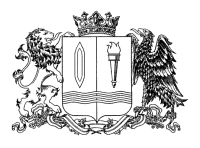 Ивановская областьФурмановский муниципальный районСОВЕТ ФУРМАНОВСКОГО ГОРОДСКОГО ПОСЕЛЕНИЯЧетвертого созываРЕШЕНИЕот 10.02.2023                                                                             	 	             	      № 8О внесении изменений в решение Совета Фурмановского городского поселения от 22.12.2022 № 47 «О бюджете Фурмановского городского поселения Фурмановского муниципального района Ивановской области на 2023 год и на плановый период 2024 и 2025 годов»В целях регулирования бюджетных правоотношений в связи с внесением изменений в доходную и расходную части бюджета и необходимостью перемещения ранее утвержденных бюджетных ассигнований, Совет Фурмановского городского поселенияРЕШИЛ:1. Внести в решение Совета Фурмановского городского поселения от 22.12.2022 № 47 «О бюджете Фурмановского городского поселения Фурмановского муниципального района Ивановской области на 2023 год и на плановый период 2024 и 2025 годов» (далее по тексту - Решение) следующие изменения:1) в подпункте 1.1 пункта 1 Решения цифры «294 261 911,62» заменить цифрами «300 195 598,49», цифры «301 465 114,46» заменить цифрами «307 879 218,75», цифры «7 203 202,84» заменить цифрами «7 683 620,26»;2) подпункт 2.3. пункта 2 Решения читать в новой редакции:«2.3. Утвердить в пределах общего объема доходов бюджета Фурмановского городского поселения, утвержденного разделом 1 настоящего Решения, объем межбюджетных трансфертов, получаемых:- из областного бюджета1) на 2023 год в сумме 116 022 803,20 руб.;2) на  2024 год в сумме 31 358 064,00 руб.;3) на 2025 год в сумме 30 378 254,00 руб.;- из бюджета Фурмановского муниципального районана 2023 год в сумме 50 000,0 руб.» 3) утвердить в новой редакции согласно приложениям к настоящему Решению:- Приложение 2 к Решению Совета Фурмановского городского бюджета от 22.12.2022 № 47 «Доходы бюджета Фурмановского городского поселения по кодам классификации доходов бюджетов на 2023 год и на плановый период 2024 и 2025 годов»  (Приложения 1);- Приложение 3 к Решению Совета Фурмановского городского бюджета от 22.12.2022 № 47 «Источники внутреннего финансирования дефицита бюджета Фурмановского городского поселения на 2023 год и на плановый период 2024 и 2025 годов» (Приложения 2);- Приложение 4 к Решению Совета Фурмановского городского бюджета от 22.12.2022 № 47 «Распределение бюджетных ассигнований по целевым статьям (муниципальным программам Фурмановского муниципального района и не включенным в муниципальные программы Фурмановского муниципального района направлениям деятельности органов местного самоуправления), группам видов расходов классификации расходов бюджета Фурмановского городского поселения на 2023 год» Решения изложить в новой редакции (Приложение 3);- Приложение 6 к Решению Совета Фурмановского городского бюджета от 22.12.2022 № 47 «Ведомственная структура расходов бюджета Фурмановского городского поселения на 2023 год» Решения изложить в новой редакции (Приложение 4);- Приложение 8 к Решению Совета Фурмановского городского бюджета от 22.12.2022 № 47 «Распределение бюджетных ассигнований бюджета Фурмановского городского поселения по разделам и подразделам классификации расходов бюджетов на 2023 год и на плановый период 2024 и 2025 годов» Решения изложить в новой редакции (Приложение 5).2.  Настоящее Решение вступает в силу с момента подписания.3. Опубликовать настоящее Решение в официальном источнике опубликования муниципальных правовых актов и иной официальной информации Совета Фурмановского городского поселения «Городской вестник» и разместить  на официальном сайте администрации Фурмановского муниципального района (www.furmanov.su) в информационно-телекоммуникационной сети «Интернет».Глава Фурмановского городского поселения                                                                              	     Т. Н. Смирнова Доходы бюджета Фурмановского городского поселения по кодам классификации доходов бюджетовна 2023 год и на плановый период 2024 и 2025 годовИсточники внутреннего финансирования дефицита бюджета Фурмановского городского поселения на 2023 год и на плановый период 2024 и 2025 годовПриложение 2    к решению Совета Фурмановскогогородского поселенияот  22.12.2022 № 47Код классификации доходов бюджетов Российской ФедерацииНаименование доходовСумма, руб.Сумма, руб.Сумма, руб.Код классификации доходов бюджетов Российской ФедерацииНаименование доходов2023 год2024 год2025 год000 1 00 00000 00 0000 000Налоговые и неналоговые доходы184 122 795,29186 145 868,85 190 395 594,07000 1 01 00000 00 0000 000Налоги на прибыль, доходы152 310 965,29153 466 818,85 157 319 664,07000 1 01 02000 01 0000 110Налог на доходы физических лиц152 310 965,29153 466 818,85 157 319 664,07000 1 01 02010 01 0000 110Налог на доходы физических лиц с доходов, источником которых является налоговый агент, за исключением доходов, в отношении которых исчисление и уплата налога осуществляются в соответствии со статьями 227, 227.1 и 228 Налогового кодекса Российской Федерации, а также доходов от долевого участия в организации, полученных в виде дивидендов149 105 109,91150 260 963,47154 113 808,69182 1 01 02010 01 0000 110Налог на доходы физических лиц с доходов, источником которых является налоговый агент, за исключением доходов, в отношении которых исчисление и уплата налога осуществляются в соответствии со статьями 227, 227.1 и 228 Налогового кодекса Российской Федерации, а также доходов от долевого участия в организации, полученных в виде дивидендов   149 105 109,91150 260 963,47154 113 808,69000 1 01 02020 01 0000 110Налог на  доходы физических  лиц с доходов, полученных от осуществления  деятельности физическими лицами, зарегистрированными    в качестве индивидуальных предпринимателей,  нотариусов,  занимающихся частной практикой, адвокатов,  учредивших адвокатские  кабинеты, и других лиц,  занимающихся  частной практикой  в соответствии со статьей 227  Налогового кодекса Российской Федерации1 530 000,001 530 000,001 530 000,00182 1 01 02020 01 0000 110Налог на  доходы физических  лиц с доходов, полученных от осуществления  деятельности физическими лицами, зарегистрированными    в качестве индивидуальных предпринимателей,  нотариусов,  занимающихся частной практикой, адвокатов,  учредивших адвокатские  кабинеты, и других лиц,  занимающихся  частной практикой  в соответствии со статьей 227  Налогового кодекса Российской Федерации1 530 000,001 530 000,001 530 000,00000 1 01 02030 01 0000 110Налог на доходы физических лиц с доходов, полученных физическими лицами в соответствии со статьей  228 Налогового кодекса Российской Федерации1 500 000,001 500 000,001 500 000,00182 1 01 02030 01 0000 110Налог на доходы физических лиц с доходов, полученных физическими лицами в соответствии со статьей  228 Налогового кодекса Российской Федерации1 500 000,001 500 000,001 500 000,00000 1 01 02080 01 0000 110Налог на доходы физических лиц в части суммы налога, превышающей 650 000 рублей, относящейся к части налоговой базы, превышающей 5 000 000 рублей (за исключением налога на доходы физических лиц с сумм прибыли контролируемой иностранной компании, в том числе фиксированной прибыли контролируемой иностранной компании, а также налога на доходы физических лиц в отношении доходов от долевого участия в организации, полученных в виде дивидендов)175 855,38175 855,38175 855,38182 1 01 02080 01 1000 110Налог на доходы физических лиц в части суммы налога, превышающей 650 000 рублей, относящейся к части налоговой базы, превышающей 5 000 000 рублей (за исключением налога на доходы физических лиц с сумм прибыли контролируемой иностранной компании, в том числе фиксированной прибыли контролируемой иностранной компании, а также налога на доходы физических лиц в отношении доходов от долевого участия в организации, полученных в виде дивидендов)175 855,38175 855,38175 855,38000 1 03 00000 00 0000 000Налоги на товары (работы, услуги), реализуемые на территории Российской Федерации3 685 640,003 870 300,004 144 160,00000 1 03 02000 01 0000 110Акцизы по подакцизным товарам (продукции), производимым на территории Российской Федерации3 685 640,003 870 300,004 144 160,00000 1 03 02231 01 0000 110Доходы от уплаты акцизов на дизельное топливо, подлежащие распределению между бюджетами субъектов Российской Федерации и местными бюджетами с учетом установленных дифференцированных нормативов отчислений в местные бюджеты (по нормативам, установленным Федеральным законом о федеральном бюджете в целях формирования дорожных фондов субъектов Российской Федерации)1 745 700,001 846 460,001 981 960,00100 1 03 02231 01 0000 110Доходы от уплаты акцизов на дизельное топливо, подлежащие распределению между бюджетами субъектов Российской Федерации и местными бюджетами с учетом установленных дифференцированных нормативов отчислений в местные бюджеты (по нормативам, установленным Федеральным законом о федеральном бюджете в целях формирования дорожных фондов субъектов Российской Федерации)1 745 700,001 846 460,001 981 960,00000 1 03 02241 01 0000 110Доходы от уплаты акцизов на моторные масла для дизельных и (или) карбюраторных (инжекторных) двигателей, подлежащие распределению между бюджетами субъектов Российской Федерации и местными бюджетами с учетом установленных дифференцированных нормативов отчислений в местные бюджеты (по нормативам, установленным Федеральным законом о федеральном бюджете в целях формирования дорожных фондов субъектов Российской Федерации) 12 130,0012 610,0013 190,00100 1 03 02241 01 0000 110Доходы от уплаты акцизов на моторные масла для дизельных и (или) карбюраторных (инжекторных) двигателей, подлежащие распределению между бюджетами субъектов Российской Федерации и местными бюджетами с учетом установленных дифференцированных нормативов отчислений в местные бюджеты (по нормативам, установленным Федеральным законом о федеральном бюджете в целях формирования дорожных фондов субъектов Российской Федерации) 12 130,0012 610,0013 190,00000 1 03 02251 01 0000 110Доходы от уплаты акцизов на автомобильный бензин, подлежащие распределению между бюджетами субъектов Российской Федерации  и местными бюджетами с учетом установленных дифференцированных нормативов отчислений в местные бюджеты (по нормативам, установленным Федеральным законом о федеральном бюджете в целях формирования дорожных фондов субъектов Российской Федерации) 2 158 040,002 253 050,002 393 070,00100 1 03 02251 01 0000 110Доходы от уплаты акцизов на автомобильный бензин, подлежащие распределению между бюджетами субъектов Российской Федерации  и местными бюджетами с учетом установленных дифференцированных нормативов отчислений в местные бюджеты (по нормативам, установленным Федеральным законом о федеральном бюджете в целях формирования дорожных фондов субъектов Российской Федерации)2 158 040,002 253 050,002 393 070,00000 1 03 02261 01 0000 110Доходы от уплаты акцизов на прямогонный бензин, подлежащие распределению между бюджетами субъектов Российской Федерации  и местными бюджетами с учетом установленных дифференцированных нормативов отчислений в местные бюджеты (по нормативам, установленным Федеральным законом о федеральном бюджете в целях формирования дорожных фондов субъектов Российской Федерации)-230 230,00-241 820,00-244 060,00100 1 03 02261 01 0000 110Доходы от уплаты акцизов на прямогонный бензин, подлежащие распределению между бюджетами субъектов Российской Федерации  и местными бюджетами с учетом установленных дифференцированных нормативов отчислений в местные бюджеты (по нормативам, установленным Федеральным законом о федеральном бюджете в целях формирования дорожных фондов субъектов Российской Федерации)-230 230,00-241 820,00-244 060,000001 06 00000 00 0000 000Налоги на имущество23 600 000,0024 200 000,0024 300 000,00000 1 06 01000 00 0000 000Налог на имущество физических лиц10 100 000,0010 200 000,0010 300 000,00000 1 06 01030 13 0000 110Налог на имущество физических лиц, взимаемый по ставкам, применяемым к объектам налогообложения, расположенным в границах городских поселений10 100 000,0010 200 000,0010 300 000,00182 1 06 01030 13 0000 110Налог на имущество физических лиц, взимаемый по ставкам, применяемым к объектам налогообложения, расположенным в границах городских поселений10 100 000,0010 200 000,0010 300 000,00000 1 06 06000 00 0000 110Земельный налог 13 500 000,0014 000 000,0014 000 000,00000 1 06 06030 00 0000 110Земельный налог с организаций9 840 000,0010 340 000,0010 340 000,00000 1 06 06033 13 0000 110Земельный налог с организаций, обладающих земельным участком, расположенным в границах городских поселений  9 840 000,0010 340 000,0010 340 000,00182 1 06 06033 13 0000 110Земельный налог с организаций, обладающих земельным участком, расположенным в границах городских поселений  9 840 000,0010 340 000,0010 340 000,00000 1 06 06040 00 0000 110Земельный налог с физических лиц3 660 000,003 660 000,003 660 000,00000 1 06 06043 13 0000 110Земельный налог с физических лиц, обладающих земельным участком, расположенным в границах городских поселений 3 660 000,003 660 000,003 660 000,00182 1 06 06043 13 0000 110Земельный налог с физических лиц, обладающих земельным участком, расположенным в границах городских поселений 3 660 000,003 660 000,003 660 000,00000 1 11 00000 00 0000 000Доходы от использования имущества, находящегося в государственной и муниципальной собственности 3 210 940,003 288 400,003 309 020,00000 1 11 05000 00 0000 120Доходы, получаемые в виде арендной либо иной платы за передачу в возмездное пользование государственного и муниципального имущества (за исключением имущества бюджетных и автономных учреждений, а также имущества государственных и муниципальных унитарных предприятий, в том числе казенных)1 000 000,001 050 000,001 100 000,00000 1 11 05010 00 0000 120Доходы, получаемые в виде арендной платы за земельные участки, государственная собственность на которые не разграничена, а также средства от продажи права на заключение договоров аренды указанных земельных участков1 000 000,001 050 000,001 100 000,00000 1 11 05013 13 0000 120Доходы, получаемые в виде арендной платы за земельные участки, государственная собственность на которые не разграничена и которые расположены в границах городских поселений, а также средства от продажи права на заключение договоров аренды указанных земельных участков1 000 000,001 050 000,001 100 000,00001 1 11 05013 13 0000 120Доходы, получаемые в виде арендной платы за земельные участки, государственная собственность на которые не разграничена и которые расположены в границах городских поселений, а также средства от продажи права на заключение договоров аренды указанных земельных участков1 000 000,001 050 000,001 100 000,00000 1 11 09000 00 0000 120Прочие доходы от использования имущества и прав, находящихся в государственной и муниципальной собственности (за исключением имущества бюджетных и автономных учреждений, а также имущества государственных и муниципальных унитарных предприятий, в том числе казенных)2 210 940,002 238 400,002 209 020,00000 1 11 09040 00 0000 120Прочие поступления от использования имущества, находящегося в государственной и муниципальной собственности (за исключением имущества бюджетных и автономных учреждений, а также имущества государственных и муниципальных унитарных предприятий, в том числе казенных)2 210 940,002 238 400,002 209 020,00000 1 11 09045 13 0000 120Прочие поступления от использования имущества, находящегося в собственности городских поселений (за исключением имущества муниципальных бюджетных и  автономных учреждений, а также имущества муниципальных унитарных предприятий, в том числе казенных): плата за наем муниципальных жилых помещений2 210 940,002 238 400,002 209 020,00007 1 11 09045 13 0400 120Прочие поступления от использования имущества, находящегося в собственности городских поселений (за исключением имущества муниципальных бюджетных и автономных учреждений, а также имущества муниципальных унитарных предприятий, в том числе казенных) (плата за наем муниципальных жилых помещений)2 100 000,002 100 000,002 100 000,00007 1 11 09045 13 0500 120Прочие поступления от использования имущества, находящегося в собственности городских поселений (за исключением имущества муниципальных бюджетных и автономных учреждений, а также имущества муниципальных унитарных предприятий, в том числе казенных) (плата по договорам на размещение нестационарных торговых объектов)110 940,00138 400,00109 020,00000 1 13 00000 00 0000 000Доходы от оказания платных услуг (работ) и компенсации затрат государства55 250,0060 350,0062 750,00000 1 13 01000 00 0000 130Доходы от оказания платных услуг (работ)55 250,0060 350,0062 750,00000 1 13 01990 00 0000 130Прочие доходы от оказания платных услуг (работ)55 250,0060 350,0062 750,00000 1 13 01995 13 0000 130Прочие доходы от оказания платных услуг (работ) получателями средств бюджетов городских поселений55 250,0060 350,0062 750,00004 1 13 01995 13 0000 130Прочие доходы от оказания платных услуг (работ) получателями средств бюджетов городских поселений55 250,0060 350,0062 750,00000 1 14 00000 00 0000 000Доходы от продажи материальных и нематериальных активов1 160 000,001 160 000,001 160 000,00000 1 14 06000 00 0000 430Доходы от продажи земельных участков, находящихся в государственной и муниципальной собственности1 160 000,001 160 000,001 160 000,00000 1 14 06010 00 0000 430Доходы от продажи земельных участков, государственная собственность на которые не разграничена1 000 000,001 000 000,00 1 000 000,00000 1 14 06013 13 0000 430Доходы от продажи земельных участков, государственная собственность  на которые не  разграничена  и которые расположены  в границах городских поселений1 000 000,001 000 000,00 1 000 000,00001 1 14 06013 13 0000 430Доходы от продажи земельных участков, государственная собственность  на которые не  разграничена  и которые расположены  в границах городских поселений1 000 000,001 000 000,00 1 000 000,00000 1 14 06300 00 0000 430Плата за увеличение площади земельных участков, находящихся в частной собственности, в результате перераспределения таких земельных участков и земель (или) земельных участков, находящихся в государственной или муниципальной собственности160 000,00160 000,00 160 000,00000 1 14 06310 00 0000 430Плата за увеличение площади земельных участков, находящихся в частной собственности, в результате перераспределения таких земельных участков и земель (или) земельных участков, государственная собственность на которые не разграничена160 000,00160 000,00 160 000,00000 1 14 06313 13 0000 430Плата за увеличение площади земельных участков, находящихся в частной собственности, в результате перераспределения таких земельных участков и земель (или) земельных участков, государственная собственность на которые не разграничена и которые расположены в границах городских поселений160 000,00160 000,00 160 000,00001 1 14 06313 13 0000 430Плата за увеличение площади земельных участков, находящихся в частной собственности, в результате перераспределения таких земельных участков и земель (или) земельных участков, государственная собственность на которые не разграничена и которые расположены в границах городских поселений160 000,00160 000,00 160 000,00000 1 16 00000 00 0000 430Штрафы, санкции, возмещение ущерба100 000,00100 000,00100 000,00000 1 16 07010 13 0000 140Штрафы, неустойки, пени, уплаченные в случае просрочки исполнения поставщиком (подрядчиком, исполнителем) обязательств, предусмотренных муниципальным контрактом, заключенным муниципальным органом, казенным учреждением городского поселения100 000,00100 000,00100 000,00007 1 16 07010 13 0300 140Штрафы, неустойки, пени, уплаченные в случае просрочки исполнения поставщиком (подрядчиком, исполнителем) обязательств, предусмотренных муниципальным контрактом, заключенным муниципальным органом, казенным учреждением городского поселения (прочие поступления от денежных взысканий (штрафов))100 000,00100 000,00100 000,00000 2 00 00000 00 0000 000Безвозмездные поступления116 072 803,231 358 064,0030 378 254,00000 2 02 00000 00 0000 000Безвозмездные поступления от других бюджетов бюджетной системы Российской Федерации116 072 803,231 358 064,0030 378 254,00000 2 02 10000 00 0000 150Дотации бюджетам бюджетной системы Российской Федерации46 127 866,5731 238 200,0030 378 254,00000 2 02 15001 00 0000 150Дотации на выравнивание бюджетной обеспеченности40 042 600,0031 238 200,0030 258 200,00000 2 02 15001 13 0000 150Дотации бюджетам городских поселений на выравнивание бюджетной обеспеченности из бюджета субъекта Российской Федерации40 042 600,0031 238 200,0030 258 200,00007 2 02 15001 13 0000 150Дотации бюджетам городских поселений на выравнивание бюджетной обеспеченности из бюджета субъекта Российской Федерации40 042 600,0031 238 200,0030 258 200,00000 2 02 15002 00 0000 150Дотации на поддержку мер по обеспечению сбалансированности бюджетов6 085 266,570,00,0000 2 02 15002 13 0000 150Дотации  бюджетам городских поселений на поддержку мер по обеспечению сбалансированности бюджетов6 085 266,570,00,0007 2 02 15002 13 0000 150Дотации  бюджетам городских поселений на поддержку мер по обеспечению сбалансированности бюджетов6 085 266,570,00,0000 2 02 20000 00 0000 150Субсидии бюджетам бюджетной системы Российской Федерации58 925 054,82119 864,00120 054,00000 2 02 20041 00 0000 150Субсидии бюджетам на строительство, модернизацию, ремонт и содержание автомобильных дорог общего пользования, в том числе дорог в поселениях (за исключением автомобильных дорог федерального значения)41 589 015,930,00,0000 2 02 20041 13 0000 150Субсидии бюджетам городских поселений на строительство, модернизацию, ремонт и содержание автомобильных дорог общего пользования, в том числе дорог в поселениях (за исключением автомобильных дорог федерального значения)41 589 015,930,00,0007 2 02 20041 13 0000 150Субсидии бюджетам городских поселений на строительство, модернизацию, ремонт и содержание автомобильных дорог общего пользования, в том числе дорог в поселениях (за исключением автомобильных дорог федерального значения)41 589 015,930,00,0000 2 02 25519 13 0000 150Субсидии бюджетам городских поселений на поддержку отрасли культуры119 864,00119 864,00120 054,00007 2 02 25519 13 0000 150Субсидии бюджетам городских поселений на поддержку отрасли культуры119 864,00119 864,00120 054,00000 2 02 25555 13 0000 150Субсидии бюджетам городских поселений на реализацию программ формирования современной городской среды2 020 202,020,00,0007 2 02 25555 13 0000 150Субсидии бюджетам городских поселений на реализацию программ формирования современной городской среды2 020 202,020,00,0000 2 02 25590 13 0000 150Субсидии бюджетам городских поселений на техническое оснащение региональных и муниципальных музеев1 383 686,87007 2 02 25590 13 0000 150Субсидии бюджетам городских поселений на техническое оснащение региональных и муниципальных музеев1 383 686,87000 2 02 29900 13 0000 150Субсидии бюджетам городских поселений из местных бюджетов50 000,000,00,0007 2 02 29900 13 0000 150Субсидии бюджетам городских поселений из местных бюджетов50 000,000,00,0в том числе:007 2 02 29900 13 0000 150Субсидии бюджетам поселений Фурмановского муниципального района в целях софинансирования расходных обязательств, возникающих при выполнении полномочий органов местного самоуправления поселений по вопросам местного значения поселений на выполнение мероприятий по реализации наказов избирателей по избирательным округам Фурмановского муниципального района50 000,000,00,0000 2 02 29999 00 0000 150000 2 02 29999 00 0000 150Прочие субсидии13 762 286,000,00,0000 2 02 29999 13 0000 150000 2 02 29999 13 0000 150Прочие субсидии бюджетам городских поселений13 762 286,000,00,0007 2 02 29999 13 0000 150007 2 02 29999 13 0000 150Прочие субсидии бюджетам городских поселений13 762 286,000,00,0в том числе:007 2 02 29999 13 0000 150007 2 02 29999 13 0000 150Субсидии бюджетам городских поселений на софинансирование расходов, связанных с поэтапным доведением средней заработной платы работникам культуры муниципальных учреждений культуры Ивановской области до средней заработной платы в Ивановской области8 512 286,000,00,0007 2 02 29999 13 0000 150007 2 02 29999 13 0000 150Субсидии  бюджетам городских поселений на благоустройство в рамках иных непрограммных мероприятий по наказам избирателей депутатам Ивановской областной Думы300 000,000,00,0007 2 02 29999 13 0000 150007 2 02 29999 13 0000 150Субсидии бюджетам муниципальных образований Ивановской области на укрепление материально-технической базы муниципальных учреждений культуры Ивановской области в рамках иных непрограммных мероприятий450 000,000,00,0007 2 02 29999 13 0000 150007 2 02 29999 13 0000 150Субсидии бюджетам муниципальных образований Ивановской области на реализацию проектов развития территорий муниципальных образований Ивановской области, основанных на местных инициативах4 500 000,000,00,0000 2 02 40000 00 0000 150000 2 02 40000 00 0000 150Иные межбюджетные трансферты11 019 881,810,00,0000 2 02 45784 00 0000 150000 2 02 45784 00 0000 150Межбюджетные трансферты, передаваемые бюджетам на финансирование дорожной деятельности в отношении автомобильных дорог общего пользования регионального или межмуниципального, местного значения11 019 881,810,00,0000 2 02 45784 13 0000 150000 2 02 45784 13 0000 150Межбюджетные трансферты, передаваемые бюджетам городских поселений на финансирование дорожной деятельности в отношении автомобильных дорог общего пользования регионального или межмуниципального, местного значения11 019 881,810,00,0007 2 02 45784 13 0000 150007 2 02 45784 13 0000 150Межбюджетные трансферты, передаваемые бюджетам городских поселений на финансирование дорожной деятельности в отношении автомобильных дорог общего пользования регионального или межмуниципального, местного значения11 019 881,810,00,0ИТОГО ДОХОДОВИТОГО ДОХОДОВИТОГО ДОХОДОВ300 195 598,49217 503 932,85220 773 848,07Приложение 2к решению Совета Фурмановского городского поселенияот 10.02.2023 № 8Приложение 3 к решению Совета Фурмановского городского поселенияот 22.12.2022 № 47Код классификации источников финансирования дефицитов бюджетовНаименование кода классификации источника финансирования дефицитов бюджетовСумма, руб.Сумма, руб.Сумма, руб.Код классификации источников финансирования дефицитов бюджетовНаименование кода классификации источника финансирования дефицитов бюджетов2023 год2024 год2025 год000 01 00 00 00 00 0000 000Источники внутреннего финансирования дефицита бюджета – всего:7 203 202,840,000,00000 01 05 00 00 00 0000 000Изменение остатков средств на счетах по учету средств бюджета7 203 202,840,000,00000 01 05 02 00 00 0000 500Увеличение прочих остатков  средств бюджетов-300 195 598,49-217 503 932,85-220 773 848,07000 01 05 02 01 00 0000 500Увеличение прочих остатков денежных средств бюджетов-300 195 598,49-217 503 932,85-220 773 848,07007 01 05 02 01 13 0000 510Увеличение прочих остатков денежных средств бюджетов городских поселений-300 195 598,49-217 503 932,85-220 773 848,07000 01 05 02 00 00 0000 600Уменьшение прочих остатков средств бюджетов307 879 218,75217 503 932,85220 773 848,07000 01 05 02 01 00 0000 600Уменьшение прочих остатков денежных средств бюджетов307 879 218,75217 503 932,85220 773 848,07007 01 05 02 01 13 0000 610Уменьшение прочих остатков денежных средств бюджетов городских поселений307 879 218,75217 503 932,85220 773 848,07000 01 06 00 00 00 0000 000Иные   источники   внутреннего    финансирования дефицитов бюджетов0,000,000,00000 01 06 10 00 00 0000 000Операции по управлению остатками средств на единых счетах бюджетов0,000,000,00000 01 06 10 02 00 0000 500Увеличение финансовых активов в государственной (муниципальной) собственности за счет средств организаций, лицевые счета которым открыты в территориальных органах Федерального казначейства или в финансовых органах в соответствии с законодательством Российской Федерации0,000,000,00007 01 06 10 02 13 0000 550Увеличение финансовых активов в собственности городских поселений за счет средств организаций, учредителями которых являются городские поселения и лицевые счета которым открыты в территориальных органах Федерального казначейства или в финансовых органах муниципальных образований в соответствии с законодательством Российской Федерации0,000,000,00Приложение 3
к решению Совета 
Фурмановского городского поселения
от 10.02.2023 № 8 Приложение 3
к решению Совета 
Фурмановского городского поселения
от 10.02.2023 № 8 Приложение 3
к решению Совета 
Фурмановского городского поселения
от 10.02.2023 № 8 Приложение 3
к решению Совета 
Фурмановского городского поселения
от 10.02.2023 № 8 Приложение 3
к решению Совета 
Фурмановского городского поселения
от 10.02.2023 № 8 Приложение 3
к решению Совета 
Фурмановского городского поселения
от 10.02.2023 № 8 Приложение 4
к решению Совета 
Фурмановского городского поселения
от 22.12.2022 № 47  Приложение 4
к решению Совета 
Фурмановского городского поселения
от 22.12.2022 № 47  Приложение 4
к решению Совета 
Фурмановского городского поселения
от 22.12.2022 № 47  Приложение 4
к решению Совета 
Фурмановского городского поселения
от 22.12.2022 № 47  Приложение 4
к решению Совета 
Фурмановского городского поселения
от 22.12.2022 № 47  Приложение 4
к решению Совета 
Фурмановского городского поселения
от 22.12.2022 № 47  Распределение бюджетных ассигнований по целевым статьям (муниципальным программам Фурмановского муниципального района и не включенным в муниципальные программы Фурмановского муниципального района направлениям деятельности органов местного самоуправления), группам видов расходов классификации расходов бюджета Фурмановского городского поселения на 2023 годРаспределение бюджетных ассигнований по целевым статьям (муниципальным программам Фурмановского муниципального района и не включенным в муниципальные программы Фурмановского муниципального района направлениям деятельности органов местного самоуправления), группам видов расходов классификации расходов бюджета Фурмановского городского поселения на 2023 годРаспределение бюджетных ассигнований по целевым статьям (муниципальным программам Фурмановского муниципального района и не включенным в муниципальные программы Фурмановского муниципального района направлениям деятельности органов местного самоуправления), группам видов расходов классификации расходов бюджета Фурмановского городского поселения на 2023 годРаспределение бюджетных ассигнований по целевым статьям (муниципальным программам Фурмановского муниципального района и не включенным в муниципальные программы Фурмановского муниципального района направлениям деятельности органов местного самоуправления), группам видов расходов классификации расходов бюджета Фурмановского городского поселения на 2023 годРаспределение бюджетных ассигнований по целевым статьям (муниципальным программам Фурмановского муниципального района и не включенным в муниципальные программы Фурмановского муниципального района направлениям деятельности органов местного самоуправления), группам видов расходов классификации расходов бюджета Фурмановского городского поселения на 2023 годРаспределение бюджетных ассигнований по целевым статьям (муниципальным программам Фурмановского муниципального района и не включенным в муниципальные программы Фурмановского муниципального района направлениям деятельности органов местного самоуправления), группам видов расходов классификации расходов бюджета Фурмановского городского поселения на 2023 годРаспределение бюджетных ассигнований по целевым статьям (муниципальным программам Фурмановского муниципального района и не включенным в муниципальные программы Фурмановского муниципального района направлениям деятельности органов местного самоуправления), группам видов расходов классификации расходов бюджета Фурмановского городского поселения на 2023 годРаспределение бюджетных ассигнований по целевым статьям (муниципальным программам Фурмановского муниципального района и не включенным в муниципальные программы Фурмановского муниципального района направлениям деятельности органов местного самоуправления), группам видов расходов классификации расходов бюджета Фурмановского городского поселения на 2023 годРаспределение бюджетных ассигнований по целевым статьям (муниципальным программам Фурмановского муниципального района и не включенным в муниципальные программы Фурмановского муниципального района направлениям деятельности органов местного самоуправления), группам видов расходов классификации расходов бюджета Фурмановского городского поселения на 2023 годНаименованиеНаименованиеНаименованиеНаименованиеНаименованиеЦелевая статьяЦелевая статьяВид расходаСумма на 2023 год, руб.Муниципальная программа «Развитие культуры Фурмановского муниципального района»Муниципальная программа «Развитие культуры Фурмановского муниципального района»Муниципальная программа «Развитие культуры Фурмановского муниципального района»Муниципальная программа «Развитие культуры Фурмановского муниципального района»Муниципальная программа «Развитие культуры Фурмановского муниципального района»0200000000020000000047 694 291,80Подпрограмма «Организация культурного досуга, библиотечного обслуживания и музейного дела»Подпрограмма «Организация культурного досуга, библиотечного обслуживания и музейного дела»Подпрограмма «Организация культурного досуга, библиотечного обслуживания и музейного дела»Подпрограмма «Организация культурного досуга, библиотечного обслуживания и музейного дела»Подпрограмма «Организация культурного досуга, библиотечного обслуживания и музейного дела»0220000000022000000046 779 475,35Основное мероприятие «Организация культурного досуга»Основное мероприятие «Организация культурного досуга»Основное мероприятие «Организация культурного досуга»Основное мероприятие «Организация культурного досуга»Основное мероприятие «Организация культурного досуга»0220100000022010000024 755 323,28Организация культурного досуга в коллективах самодеятельного и народного творчества (Предоставление субсидий бюджетным, автономным учреждениям и иным некоммерческим организациям)Организация культурного досуга в коллективах самодеятельного и народного творчества (Предоставление субсидий бюджетным, автономным учреждениям и иным некоммерческим организациям)Организация культурного досуга в коллективах самодеятельного и народного творчества (Предоставление субсидий бюджетным, автономным учреждениям и иным некоммерческим организациям)Организация культурного досуга в коллективах самодеятельного и народного творчества (Предоставление субсидий бюджетным, автономным учреждениям и иным некоммерческим организациям)Организация культурного досуга в коллективах самодеятельного и народного творчества (Предоставление субсидий бюджетным, автономным учреждениям и иным некоммерческим организациям)0220100020022010002060017 324 832,49Проведение мероприятий по обеспечению пожарной безопасности учреждений культуры (Предоставление субсидий бюджетным, автономным учреждениям и иным некоммерческим организациям)Проведение мероприятий по обеспечению пожарной безопасности учреждений культуры (Предоставление субсидий бюджетным, автономным учреждениям и иным некоммерческим организациям)Проведение мероприятий по обеспечению пожарной безопасности учреждений культуры (Предоставление субсидий бюджетным, автономным учреждениям и иным некоммерческим организациям)Проведение мероприятий по обеспечению пожарной безопасности учреждений культуры (Предоставление субсидий бюджетным, автономным учреждениям и иным некоммерческим организациям)Проведение мероприятий по обеспечению пожарной безопасности учреждений культуры (Предоставление субсидий бюджетным, автономным учреждениям и иным некоммерческим организациям)02201000300220100030600489 300,00Организация и проведение культурно-массовых мероприятий (Предоставление субсидий бюджетным, автономным учреждениям и иным некоммерческим организациям)Организация и проведение культурно-массовых мероприятий (Предоставление субсидий бюджетным, автономным учреждениям и иным некоммерческим организациям)Организация и проведение культурно-массовых мероприятий (Предоставление субсидий бюджетным, автономным учреждениям и иным некоммерческим организациям)Организация и проведение культурно-массовых мероприятий (Предоставление субсидий бюджетным, автономным учреждениям и иным некоммерческим организациям)Организация и проведение культурно-массовых мероприятий (Предоставление субсидий бюджетным, автономным учреждениям и иным некоммерческим организациям)02201000400220100040600964 665,00Восстановление  и содержание Летнего сада (Предоставление субсидий бюджетным, автономным учреждениям и иным некоммерческим организациямВосстановление  и содержание Летнего сада (Предоставление субсидий бюджетным, автономным учреждениям и иным некоммерческим организациямВосстановление  и содержание Летнего сада (Предоставление субсидий бюджетным, автономным учреждениям и иным некоммерческим организациямВосстановление  и содержание Летнего сада (Предоставление субсидий бюджетным, автономным учреждениям и иным некоммерческим организациямВосстановление  и содержание Летнего сада (Предоставление субсидий бюджетным, автономным учреждениям и иным некоммерческим организациям02201000700220100070600382 670,00Софинансирование расходов, связанных с поэтапным доведением средней заработной платы работникам культуры муниципальных учреждений культуры Ивановской области до средней заработной платы в Ивановской области (Предоставление субсидий бюджетным, автономным учреждениям и иным некоммерческим организациям)Софинансирование расходов, связанных с поэтапным доведением средней заработной платы работникам культуры муниципальных учреждений культуры Ивановской области до средней заработной платы в Ивановской области (Предоставление субсидий бюджетным, автономным учреждениям и иным некоммерческим организациям)Софинансирование расходов, связанных с поэтапным доведением средней заработной платы работникам культуры муниципальных учреждений культуры Ивановской области до средней заработной платы в Ивановской области (Предоставление субсидий бюджетным, автономным учреждениям и иным некоммерческим организациям)Софинансирование расходов, связанных с поэтапным доведением средней заработной платы работникам культуры муниципальных учреждений культуры Ивановской области до средней заработной платы в Ивановской области (Предоставление субсидий бюджетным, автономным учреждениям и иным некоммерческим организациям)Софинансирование расходов, связанных с поэтапным доведением средней заработной платы работникам культуры муниципальных учреждений культуры Ивановской области до средней заработной платы в Ивановской области (Предоставление субсидий бюджетным, автономным учреждениям и иным некоммерческим организациям)022018034002201803406004 864 163,00Поэтапное доведением средней заработной платы работникам культуры муниципальных учреждений культуры Ивановской области до средней заработной платы в Ивановской области (Предоставление субсидий бюджетным, автономным учреждениям и иным некоммерческим организациям)Поэтапное доведением средней заработной платы работникам культуры муниципальных учреждений культуры Ивановской области до средней заработной платы в Ивановской области (Предоставление субсидий бюджетным, автономным учреждениям и иным некоммерческим организациям)Поэтапное доведением средней заработной платы работникам культуры муниципальных учреждений культуры Ивановской области до средней заработной платы в Ивановской области (Предоставление субсидий бюджетным, автономным учреждениям и иным некоммерческим организациям)Поэтапное доведением средней заработной платы работникам культуры муниципальных учреждений культуры Ивановской области до средней заработной платы в Ивановской области (Предоставление субсидий бюджетным, автономным учреждениям и иным некоммерческим организациям)Поэтапное доведением средней заработной платы работникам культуры муниципальных учреждений культуры Ивановской области до средней заработной платы в Ивановской области (Предоставление субсидий бюджетным, автономным учреждениям и иным некоммерческим организациям)02201S034002201S0340600256 008,58Укрепление материально-технической базы муниципальных учреждений культуры Ивановской области (Предоставление субсидий бюджетным, автономным учреждениям и иным некоммерческим организациям)Укрепление материально-технической базы муниципальных учреждений культуры Ивановской области (Предоставление субсидий бюджетным, автономным учреждениям и иным некоммерческим организациям)Укрепление материально-технической базы муниципальных учреждений культуры Ивановской области (Предоставление субсидий бюджетным, автономным учреждениям и иным некоммерческим организациям)Укрепление материально-технической базы муниципальных учреждений культуры Ивановской области (Предоставление субсидий бюджетным, автономным учреждениям и иным некоммерческим организациям)Укрепление материально-технической базы муниципальных учреждений культуры Ивановской области (Предоставление субсидий бюджетным, автономным учреждениям и иным некоммерческим организациям)02201S198002201S1980600473 684,21Основное мероприятие «Организация библиотечного обслуживания»Основное мероприятие «Организация библиотечного обслуживания»Основное мероприятие «Организация библиотечного обслуживания»Основное мероприятие «Организация библиотечного обслуживания»Основное мероприятие «Организация библиотечного обслуживания»0220200000022020000010 074 283,16Организация и проведение культурно-массовых мероприятий (Закупка товаров, работ, услуг для обеспечения государственных (муниципальных) нужд)Организация и проведение культурно-массовых мероприятий (Закупка товаров, работ, услуг для обеспечения государственных (муниципальных) нужд)Организация и проведение культурно-массовых мероприятий (Закупка товаров, работ, услуг для обеспечения государственных (муниципальных) нужд)Организация и проведение культурно-массовых мероприятий (Закупка товаров, работ, услуг для обеспечения государственных (муниципальных) нужд)Организация и проведение культурно-массовых мероприятий (Закупка товаров, работ, услуг для обеспечения государственных (муниципальных) нужд)0220200040022020004020030 000,00Осуществление библиотечного, библиографического и информационного обслуживания пользователей библиотек (Расходы на выплаты персоналу в целях обеспечения выполнения функций государственными (муниципальными) органами,  казенными учреждениями, органами управления государственными внебюджетными фондами)Осуществление библиотечного, библиографического и информационного обслуживания пользователей библиотек (Расходы на выплаты персоналу в целях обеспечения выполнения функций государственными (муниципальными) органами,  казенными учреждениями, органами управления государственными внебюджетными фондами)Осуществление библиотечного, библиографического и информационного обслуживания пользователей библиотек (Расходы на выплаты персоналу в целях обеспечения выполнения функций государственными (муниципальными) органами,  казенными учреждениями, органами управления государственными внебюджетными фондами)Осуществление библиотечного, библиографического и информационного обслуживания пользователей библиотек (Расходы на выплаты персоналу в целях обеспечения выполнения функций государственными (муниципальными) органами,  казенными учреждениями, органами управления государственными внебюджетными фондами)Осуществление библиотечного, библиографического и информационного обслуживания пользователей библиотек (Расходы на выплаты персоналу в целях обеспечения выполнения функций государственными (муниципальными) органами,  казенными учреждениями, органами управления государственными внебюджетными фондами)022020005002202000501004 483 949,79Осуществление библиотечного, библиографического и информационного обслуживания пользователей библиотек (Закупка товаров, работ, услуг для обеспечения государственных (муниципальных) нужд)Осуществление библиотечного, библиографического и информационного обслуживания пользователей библиотек (Закупка товаров, работ, услуг для обеспечения государственных (муниципальных) нужд)Осуществление библиотечного, библиографического и информационного обслуживания пользователей библиотек (Закупка товаров, работ, услуг для обеспечения государственных (муниципальных) нужд)Осуществление библиотечного, библиографического и информационного обслуживания пользователей библиотек (Закупка товаров, работ, услуг для обеспечения государственных (муниципальных) нужд)Осуществление библиотечного, библиографического и информационного обслуживания пользователей библиотек (Закупка товаров, работ, услуг для обеспечения государственных (муниципальных) нужд)022020005002202000502002 360 793,00Проведение мероприятий по обеспечению пожарной безопасности библиотек (Закупка товаров, работ, услуг для обеспечения государственных (муниципальных) нужд)Проведение мероприятий по обеспечению пожарной безопасности библиотек (Закупка товаров, работ, услуг для обеспечения государственных (муниципальных) нужд)Проведение мероприятий по обеспечению пожарной безопасности библиотек (Закупка товаров, работ, услуг для обеспечения государственных (муниципальных) нужд)Проведение мероприятий по обеспечению пожарной безопасности библиотек (Закупка товаров, работ, услуг для обеспечения государственных (муниципальных) нужд)Проведение мероприятий по обеспечению пожарной безопасности библиотек (Закупка товаров, работ, услуг для обеспечения государственных (муниципальных) нужд)0220200060022020006020086 600,00Реализация мероприятий по модернизации библиотек в части комплектования книжных фондов библиотек муниципальных образований (Закупка товаров, работ, услуг для обеспечения государственных (муниципальных) нужд)Реализация мероприятий по модернизации библиотек в части комплектования книжных фондов библиотек муниципальных образований (Закупка товаров, работ, услуг для обеспечения государственных (муниципальных) нужд)Реализация мероприятий по модернизации библиотек в части комплектования книжных фондов библиотек муниципальных образований (Закупка товаров, работ, услуг для обеспечения государственных (муниципальных) нужд)Реализация мероприятий по модернизации библиотек в части комплектования книжных фондов библиотек муниципальных образований (Закупка товаров, работ, услуг для обеспечения государственных (муниципальных) нужд)Реализация мероприятий по модернизации библиотек в части комплектования книжных фондов библиотек муниципальных образований (Закупка товаров, работ, услуг для обеспечения государственных (муниципальных) нужд)02202L519102202L5191200126 173,00Софинансирование расходов, связанных с поэтапным доведением средней заработной платы работникам культуры муниципальных учреждений культуры Ивановской области до средней заработной платы в Ивановской области (Предоставление субсидий бюджетным, автономным учреждениям и иным некоммерческим организациям)Софинансирование расходов, связанных с поэтапным доведением средней заработной платы работникам культуры муниципальных учреждений культуры Ивановской области до средней заработной платы в Ивановской области (Предоставление субсидий бюджетным, автономным учреждениям и иным некоммерческим организациям)Софинансирование расходов, связанных с поэтапным доведением средней заработной платы работникам культуры муниципальных учреждений культуры Ивановской области до средней заработной платы в Ивановской области (Предоставление субсидий бюджетным, автономным учреждениям и иным некоммерческим организациям)Софинансирование расходов, связанных с поэтапным доведением средней заработной платы работникам культуры муниципальных учреждений культуры Ивановской области до средней заработной платы в Ивановской области (Предоставление субсидий бюджетным, автономным учреждениям и иным некоммерческим организациям)Софинансирование расходов, связанных с поэтапным доведением средней заработной платы работникам культуры муниципальных учреждений культуры Ивановской области до средней заработной платы в Ивановской области (Предоставление субсидий бюджетным, автономным учреждениям и иным некоммерческим организациям)022028034002202803401002 837 429,00Поэтапное доведением средней заработной платы работникам культуры муниципальных учреждений культуры Ивановской области до средней заработной платы в Ивановской области (Предоставление субсидий бюджетным, автономным учреждениям и иным некоммерческим организациям)Поэтапное доведением средней заработной платы работникам культуры муниципальных учреждений культуры Ивановской области до средней заработной платы в Ивановской области (Предоставление субсидий бюджетным, автономным учреждениям и иным некоммерческим организациям)Поэтапное доведением средней заработной платы работникам культуры муниципальных учреждений культуры Ивановской области до средней заработной платы в Ивановской области (Предоставление субсидий бюджетным, автономным учреждениям и иным некоммерческим организациям)Поэтапное доведением средней заработной платы работникам культуры муниципальных учреждений культуры Ивановской области до средней заработной платы в Ивановской области (Предоставление субсидий бюджетным, автономным учреждениям и иным некоммерческим организациям)Поэтапное доведением средней заработной платы работникам культуры муниципальных учреждений культуры Ивановской области до средней заработной платы в Ивановской области (Предоставление субсидий бюджетным, автономным учреждениям и иным некоммерческим организациям)02202S034002202S0340100149 338,37Региональный проект «Культурная среда»Региональный проект «Культурная среда»Региональный проект «Культурная среда»Региональный проект «Культурная среда»Региональный проект «Культурная среда»022А100000022А1000001 384 415,13Техническое оснащение региональных и муниципальных музеев (Техническое оснащение муниципальных музеев) (Закупка товаров, работ, услуг для обеспечения государственных (муниципальных) нужд)Техническое оснащение региональных и муниципальных музеев (Техническое оснащение муниципальных музеев) (Закупка товаров, работ, услуг для обеспечения государственных (муниципальных) нужд)Техническое оснащение региональных и муниципальных музеев (Техническое оснащение муниципальных музеев) (Закупка товаров, работ, услуг для обеспечения государственных (муниципальных) нужд)Техническое оснащение региональных и муниципальных музеев (Техническое оснащение муниципальных музеев) (Закупка товаров, работ, услуг для обеспечения государственных (муниципальных) нужд)Техническое оснащение региональных и муниципальных музеев (Техническое оснащение муниципальных музеев) (Закупка товаров, работ, услуг для обеспечения государственных (муниципальных) нужд)022А155901022А1559012001 384 415,13Основное мероприятие «Организация музейного дела»Основное мероприятие «Организация музейного дела»Основное мероприятие «Организация музейного дела»Основное мероприятие «Организация музейного дела»Основное мероприятие «Организация музейного дела»022030000002203000005 592 166,78Организация и проведение культурно-массовых мероприятий (Закупка товаров, работ, услуг для обеспечения государственных (муниципальных) нужд)Организация и проведение культурно-массовых мероприятий (Закупка товаров, работ, услуг для обеспечения государственных (муниципальных) нужд)Организация и проведение культурно-массовых мероприятий (Закупка товаров, работ, услуг для обеспечения государственных (муниципальных) нужд)Организация и проведение культурно-массовых мероприятий (Закупка товаров, работ, услуг для обеспечения государственных (муниципальных) нужд)Организация и проведение культурно-массовых мероприятий (Закупка товаров, работ, услуг для обеспечения государственных (муниципальных) нужд)02203000400220300040200388 000,00Развитие музейного дела и обеспечение сохранности музейных фондов (Расходы на выплаты персоналу в целях обеспечения выполнения функций государственными (муниципальными) органами,  казенными учреждениями, органами управления государственными внебюджетными фондами)Развитие музейного дела и обеспечение сохранности музейных фондов (Расходы на выплаты персоналу в целях обеспечения выполнения функций государственными (муниципальными) органами,  казенными учреждениями, органами управления государственными внебюджетными фондами)Развитие музейного дела и обеспечение сохранности музейных фондов (Расходы на выплаты персоналу в целях обеспечения выполнения функций государственными (муниципальными) органами,  казенными учреждениями, органами управления государственными внебюджетными фондами)Развитие музейного дела и обеспечение сохранности музейных фондов (Расходы на выплаты персоналу в целях обеспечения выполнения функций государственными (муниципальными) органами,  казенными учреждениями, органами управления государственными внебюджетными фондами)Развитие музейного дела и обеспечение сохранности музейных фондов (Расходы на выплаты персоналу в целях обеспечения выполнения функций государственными (муниципальными) органами,  казенными учреждениями, органами управления государственными внебюджетными фондами)022030008002203000801002 163 272,94Развитие музейного дела и обеспечение сохранности музейных фондов (Закупка товаров, работ, услуг для обеспечения государственных (муниципальных) нужд)Развитие музейного дела и обеспечение сохранности музейных фондов (Закупка товаров, работ, услуг для обеспечения государственных (муниципальных) нужд)Развитие музейного дела и обеспечение сохранности музейных фондов (Закупка товаров, работ, услуг для обеспечения государственных (муниципальных) нужд)Развитие музейного дела и обеспечение сохранности музейных фондов (Закупка товаров, работ, услуг для обеспечения государственных (муниципальных) нужд)Развитие музейного дела и обеспечение сохранности музейных фондов (Закупка товаров, работ, услуг для обеспечения государственных (муниципальных) нужд)022030008002203000802002 122 651,74Проведение мероприятий по обеспечению пожарной безопасности галереи (Закупка товаров, работ, услуг для обеспечения государственных (муниципальных) нужд)Проведение мероприятий по обеспечению пожарной безопасности галереи (Закупка товаров, работ, услуг для обеспечения государственных (муниципальных) нужд)Проведение мероприятий по обеспечению пожарной безопасности галереи (Закупка товаров, работ, услуг для обеспечения государственных (муниципальных) нужд)Проведение мероприятий по обеспечению пожарной безопасности галереи (Закупка товаров, работ, услуг для обеспечения государственных (муниципальных) нужд)Проведение мероприятий по обеспечению пожарной безопасности галереи (Закупка товаров, работ, услуг для обеспечения государственных (муниципальных) нужд)0220300190022030019020064 880,00Софинансирование расходов, связанных с поэтапным доведением средней заработной платы работникам культуры муниципальных учреждений культуры Ивановской области до средней заработной платы в Ивановской области (Предоставление субсидий бюджетным, автономным учреждениям и иным некоммерческим организациям)Софинансирование расходов, связанных с поэтапным доведением средней заработной платы работникам культуры муниципальных учреждений культуры Ивановской области до средней заработной платы в Ивановской области (Предоставление субсидий бюджетным, автономным учреждениям и иным некоммерческим организациям)Софинансирование расходов, связанных с поэтапным доведением средней заработной платы работникам культуры муниципальных учреждений культуры Ивановской области до средней заработной платы в Ивановской области (Предоставление субсидий бюджетным, автономным учреждениям и иным некоммерческим организациям)Софинансирование расходов, связанных с поэтапным доведением средней заработной платы работникам культуры муниципальных учреждений культуры Ивановской области до средней заработной платы в Ивановской области (Предоставление субсидий бюджетным, автономным учреждениям и иным некоммерческим организациям)Софинансирование расходов, связанных с поэтапным доведением средней заработной платы работникам культуры муниципальных учреждений культуры Ивановской области до средней заработной платы в Ивановской области (Предоставление субсидий бюджетным, автономным учреждениям и иным некоммерческим организациям)02203803400220380340100810 694,00Поэтапное доведением средней заработной платы работникам культуры муниципальных учреждений культуры Ивановской области до средней заработной платы в Ивановской области (Предоставление субсидий бюджетным, автономным учреждениям и иным некоммерческим организациям)Поэтапное доведением средней заработной платы работникам культуры муниципальных учреждений культуры Ивановской области до средней заработной платы в Ивановской области (Предоставление субсидий бюджетным, автономным учреждениям и иным некоммерческим организациям)Поэтапное доведением средней заработной платы работникам культуры муниципальных учреждений культуры Ивановской области до средней заработной платы в Ивановской области (Предоставление субсидий бюджетным, автономным учреждениям и иным некоммерческим организациям)Поэтапное доведением средней заработной платы работникам культуры муниципальных учреждений культуры Ивановской области до средней заработной платы в Ивановской области (Предоставление субсидий бюджетным, автономным учреждениям и иным некоммерческим организациям)Поэтапное доведением средней заработной платы работникам культуры муниципальных учреждений культуры Ивановской области до средней заработной платы в Ивановской области (Предоставление субсидий бюджетным, автономным учреждениям и иным некоммерческим организациям)02203S034002203S034010042 668,10Основное мероприятие «Обеспечение выполнения полномочий, переданных учредителем в целях стабильного функционирования учреждений культуры»Основное мероприятие «Обеспечение выполнения полномочий, переданных учредителем в целях стабильного функционирования учреждений культуры»Основное мероприятие «Обеспечение выполнения полномочий, переданных учредителем в целях стабильного функционирования учреждений культуры»Основное мероприятие «Обеспечение выполнения полномочий, переданных учредителем в целях стабильного функционирования учреждений культуры»Основное мероприятие «Обеспечение выполнения полномочий, переданных учредителем в целях стабильного функционирования учреждений культуры»022040000002204000004 973 287,00Реализация отделом культуры полномочий органов местного самоуправления в сфере культуры (Расходы на выплаты персоналу в целях обеспечения выполнения функций государственными (муниципальными) органами,  казенными учреждениями, органами управления государственными внебюджетными фондами)Реализация отделом культуры полномочий органов местного самоуправления в сфере культуры (Расходы на выплаты персоналу в целях обеспечения выполнения функций государственными (муниципальными) органами,  казенными учреждениями, органами управления государственными внебюджетными фондами)Реализация отделом культуры полномочий органов местного самоуправления в сфере культуры (Расходы на выплаты персоналу в целях обеспечения выполнения функций государственными (муниципальными) органами,  казенными учреждениями, органами управления государственными внебюджетными фондами)Реализация отделом культуры полномочий органов местного самоуправления в сфере культуры (Расходы на выплаты персоналу в целях обеспечения выполнения функций государственными (муниципальными) органами,  казенными учреждениями, органами управления государственными внебюджетными фондами)Реализация отделом культуры полномочий органов местного самоуправления в сфере культуры (Расходы на выплаты персоналу в целях обеспечения выполнения функций государственными (муниципальными) органами,  казенными учреждениями, органами управления государственными внебюджетными фондами)022040009002204000901004 639 400,00Реализация отделом культуры полномочий органов местного самоуправления в сфере культуры (Закупка товаров, работ, услуг для обеспечения государственных (муниципальных) нужд)Реализация отделом культуры полномочий органов местного самоуправления в сфере культуры (Закупка товаров, работ, услуг для обеспечения государственных (муниципальных) нужд)Реализация отделом культуры полномочий органов местного самоуправления в сфере культуры (Закупка товаров, работ, услуг для обеспечения государственных (муниципальных) нужд)Реализация отделом культуры полномочий органов местного самоуправления в сфере культуры (Закупка товаров, работ, услуг для обеспечения государственных (муниципальных) нужд)Реализация отделом культуры полномочий органов местного самоуправления в сфере культуры (Закупка товаров, работ, услуг для обеспечения государственных (муниципальных) нужд)02204000900220400090200333 887,00Подпрограмма «Деятельность в области демонстрации кинофильмов»Подпрограмма «Деятельность в области демонстрации кинофильмов»Подпрограмма «Деятельность в области демонстрации кинофильмов»Подпрограмма «Деятельность в области демонстрации кинофильмов»Подпрограмма «Деятельность в области демонстрации кинофильмов»02300000000230000000914 816,45Основное мероприятие «Показ киновидеофильмов»Основное мероприятие «Показ киновидеофильмов»Основное мероприятие «Показ киновидеофильмов»Основное мероприятие «Показ киновидеофильмов»Основное мероприятие «Показ киновидеофильмов»02301000000230100000914 816,45Осуществление деятельности по киновидеопоказу (Предоставление субсидий бюджетным, автономным учреждениям и иным некоммерческим организациям)Осуществление деятельности по киновидеопоказу (Предоставление субсидий бюджетным, автономным учреждениям и иным некоммерческим организациям)Осуществление деятельности по киновидеопоказу (Предоставление субсидий бюджетным, автономным учреждениям и иным некоммерческим организациям)Осуществление деятельности по киновидеопоказу (Предоставление субсидий бюджетным, автономным учреждениям и иным некоммерческим организациям)Осуществление деятельности по киновидеопоказу (Предоставление субсидий бюджетным, автономным учреждениям и иным некоммерческим организациям)02301001300230100130600914 816,45Муниципальная программа «Забота и поддержка»Муниципальная программа «Забота и поддержка»Муниципальная программа «Забота и поддержка»Муниципальная программа «Забота и поддержка»Муниципальная программа «Забота и поддержка»0400000000040000000031 499 977,70Подпрограмма «Организация льготного банного обслуживания»Подпрограмма «Организация льготного банного обслуживания»Подпрограмма «Организация льготного банного обслуживания»Подпрограмма «Организация льготного банного обслуживания»Подпрограмма «Организация льготного банного обслуживания»04100000000041000000001 499 977,70Основное мероприятие «Обеспечение предоставления банного обслуживания»Основное мероприятие «Обеспечение предоставления банного обслуживания»Основное мероприятие «Обеспечение предоставления банного обслуживания»Основное мероприятие «Обеспечение предоставления банного обслуживания»Основное мероприятие «Обеспечение предоставления банного обслуживания»04101000000041010000001 499 977,70Предоставление субсидии на возмещение недополученных доходов организациям, расположенным на территории Фурмановского городского поселения, оказывающим услуги по помывкам в ваннах и общих отделениях бань, возникающих из-за разницы между экономически обоснованным тарифом и размером платы населения за одну помывку, установленным органами местного самоуправления (Иные бюджетные ассигнования)Предоставление субсидии на возмещение недополученных доходов организациям, расположенным на территории Фурмановского городского поселения, оказывающим услуги по помывкам в ваннах и общих отделениях бань, возникающих из-за разницы между экономически обоснованным тарифом и размером платы населения за одну помывку, установленным органами местного самоуправления (Иные бюджетные ассигнования)Предоставление субсидии на возмещение недополученных доходов организациям, расположенным на территории Фурмановского городского поселения, оказывающим услуги по помывкам в ваннах и общих отделениях бань, возникающих из-за разницы между экономически обоснованным тарифом и размером платы населения за одну помывку, установленным органами местного самоуправления (Иные бюджетные ассигнования)Предоставление субсидии на возмещение недополученных доходов организациям, расположенным на территории Фурмановского городского поселения, оказывающим услуги по помывкам в ваннах и общих отделениях бань, возникающих из-за разницы между экономически обоснованным тарифом и размером платы населения за одну помывку, установленным органами местного самоуправления (Иные бюджетные ассигнования)Предоставление субсидии на возмещение недополученных доходов организациям, расположенным на территории Фурмановского городского поселения, оказывающим услуги по помывкам в ваннах и общих отделениях бань, возникающих из-за разницы между экономически обоснованным тарифом и размером платы населения за одну помывку, установленным органами местного самоуправления (Иные бюджетные ассигнования)041012501004101250108001 499 977,70Подпрограмма «Субсидирование для предоставления коммунальных услуг»Подпрограмма «Субсидирование для предоставления коммунальных услуг»Подпрограмма «Субсидирование для предоставления коммунальных услуг»Подпрограмма «Субсидирование для предоставления коммунальных услуг»Подпрограмма «Субсидирование для предоставления коммунальных услуг»0420000000042000000030 000 000,00Основное мероприятие «Обеспечение предоставления коммунальных услуг»Основное мероприятие «Обеспечение предоставления коммунальных услуг»Основное мероприятие «Обеспечение предоставления коммунальных услуг»Основное мероприятие «Обеспечение предоставления коммунальных услуг»Основное мероприятие «Обеспечение предоставления коммунальных услуг»0420100000042010000030 000 000,00Предоставление субсидии ресурсоснабжающим организациям и исполнителям коммунальных услуг, находящимся на территории Фурмановского городского поселения на возмещение суммы затрат в связи с реализацией гражданам услуг отопления и горячего водоснабжения (Иные бюджетные ассигнования)Предоставление субсидии ресурсоснабжающим организациям и исполнителям коммунальных услуг, находящимся на территории Фурмановского городского поселения на возмещение суммы затрат в связи с реализацией гражданам услуг отопления и горячего водоснабжения (Иные бюджетные ассигнования)Предоставление субсидии ресурсоснабжающим организациям и исполнителям коммунальных услуг, находящимся на территории Фурмановского городского поселения на возмещение суммы затрат в связи с реализацией гражданам услуг отопления и горячего водоснабжения (Иные бюджетные ассигнования)Предоставление субсидии ресурсоснабжающим организациям и исполнителям коммунальных услуг, находящимся на территории Фурмановского городского поселения на возмещение суммы затрат в связи с реализацией гражданам услуг отопления и горячего водоснабжения (Иные бюджетные ассигнования)Предоставление субсидии ресурсоснабжающим организациям и исполнителям коммунальных услуг, находящимся на территории Фурмановского городского поселения на возмещение суммы затрат в связи с реализацией гражданам услуг отопления и горячего водоснабжения (Иные бюджетные ассигнования)0420125020042012502080030 000 000,00Муниципальная программа «Совершенствование местного самоуправления Фурмановского муниципального района»Муниципальная программа «Совершенствование местного самоуправления Фурмановского муниципального района»Муниципальная программа «Совершенствование местного самоуправления Фурмановского муниципального района»Муниципальная программа «Совершенствование местного самоуправления Фурмановского муниципального района»Муниципальная программа «Совершенствование местного самоуправления Фурмановского муниципального района»0500000000050000000055 136 100,36Подпрограмма «Обеспечение деятельности администрации, ее структурных подразделений и органов Фурмановского муниципального района»Подпрограмма «Обеспечение деятельности администрации, ее структурных подразделений и органов Фурмановского муниципального района»Подпрограмма «Обеспечение деятельности администрации, ее структурных подразделений и органов Фурмановского муниципального района»Подпрограмма «Обеспечение деятельности администрации, ее структурных подразделений и органов Фурмановского муниципального района»Подпрограмма «Обеспечение деятельности администрации, ее структурных подразделений и органов Фурмановского муниципального района»0510000000051000000055 136 100,36Основное мероприятие «Обеспечение деятельности исполнительных органов местного самоуправления»Основное мероприятие «Обеспечение деятельности исполнительных органов местного самоуправления»Основное мероприятие «Обеспечение деятельности исполнительных органов местного самоуправления»Основное мероприятие «Обеспечение деятельности исполнительных органов местного самоуправления»Основное мероприятие «Обеспечение деятельности исполнительных органов местного самоуправления»0510200000051020000055 136 100,36Обеспечение выполнения функций муниципального бюджетного учреждения «Управление административными зданиями и автохозяйством»  (Предоставление субсидий бюджетным, автономным учреждениям и иным некоммерческим организациям)Обеспечение выполнения функций муниципального бюджетного учреждения «Управление административными зданиями и автохозяйством»  (Предоставление субсидий бюджетным, автономным учреждениям и иным некоммерческим организациям)Обеспечение выполнения функций муниципального бюджетного учреждения «Управление административными зданиями и автохозяйством»  (Предоставление субсидий бюджетным, автономным учреждениям и иным некоммерческим организациям)Обеспечение выполнения функций муниципального бюджетного учреждения «Управление административными зданиями и автохозяйством»  (Предоставление субсидий бюджетным, автономным учреждениям и иным некоммерческим организациям)Обеспечение выполнения функций муниципального бюджетного учреждения «Управление административными зданиями и автохозяйством»  (Предоставление субсидий бюджетным, автономным учреждениям и иным некоммерческим организациям)0510200300051020030060055 136 100,36Муниципальная программа «Безопасный район»Муниципальная программа «Безопасный район»Муниципальная программа «Безопасный район»Муниципальная программа «Безопасный район»Муниципальная программа «Безопасный район»07000000000700000000829 723,50Подпрограмма «Осуществление мероприятий по обеспечению первичных мер пожарной безопасности в границах Фурмановского городского поселения»Подпрограмма «Осуществление мероприятий по обеспечению первичных мер пожарной безопасности в границах Фурмановского городского поселения»Подпрограмма «Осуществление мероприятий по обеспечению первичных мер пожарной безопасности в границах Фурмановского городского поселения»Подпрограмма «Осуществление мероприятий по обеспечению первичных мер пожарной безопасности в границах Фурмановского городского поселения»Подпрограмма «Осуществление мероприятий по обеспечению первичных мер пожарной безопасности в границах Фурмановского городского поселения»07300000000730000000829 723,50Основное мероприятие «Пожарная безопасность»Основное мероприятие «Пожарная безопасность»Основное мероприятие «Пожарная безопасность»Основное мероприятие «Пожарная безопасность»Основное мероприятие «Пожарная безопасность»07301000000730100000829 723,50Разработка и осуществление мер пожарной безопасности (Закупка товаров, работ, услуг для обеспечения государственных (муниципальных) нужд)Разработка и осуществление мер пожарной безопасности (Закупка товаров, работ, услуг для обеспечения государственных (муниципальных) нужд)Разработка и осуществление мер пожарной безопасности (Закупка товаров, работ, услуг для обеспечения государственных (муниципальных) нужд)Разработка и осуществление мер пожарной безопасности (Закупка товаров, работ, услуг для обеспечения государственных (муниципальных) нужд)Разработка и осуществление мер пожарной безопасности (Закупка товаров, работ, услуг для обеспечения государственных (муниципальных) нужд)07301203000730120300200819 723,50Разработка и осуществление мер пожарной безопасности (Иные бюджетные ассигнования)Разработка и осуществление мер пожарной безопасности (Иные бюджетные ассигнования)Разработка и осуществление мер пожарной безопасности (Иные бюджетные ассигнования)Разработка и осуществление мер пожарной безопасности (Иные бюджетные ассигнования)Разработка и осуществление мер пожарной безопасности (Иные бюджетные ассигнования)0730120300073012030080010 000,00Муниципальная программа «Обеспечение доступным и комфортным жильем населения Фурмановского муниципального района»Муниципальная программа «Обеспечение доступным и комфортным жильем населения Фурмановского муниципального района»Муниципальная программа «Обеспечение доступным и комфортным жильем населения Фурмановского муниципального района»Муниципальная программа «Обеспечение доступным и комфортным жильем населения Фурмановского муниципального района»Муниципальная программа «Обеспечение доступным и комфортным жильем населения Фурмановского муниципального района»080000000008000000001 367 825,21Подпрограмма «Стимулирование развития жилищного строительства»Подпрограмма «Стимулирование развития жилищного строительства»Подпрограмма «Стимулирование развития жилищного строительства»Подпрограмма «Стимулирование развития жилищного строительства»Подпрограмма «Стимулирование развития жилищного строительства»08500000000850000000609 020,00Основное мероприятие «Развитие жилищного строительства»Основное мероприятие «Развитие жилищного строительства»Основное мероприятие «Развитие жилищного строительства»Основное мероприятие «Развитие жилищного строительства»Основное мероприятие «Развитие жилищного строительства»08501000000850100000609 020,00Внесение изменений в Генеральный план и Правила землепользования и застройки Фурмановского городского поселения (Закупка товаров, работ, услуг для обеспечения государственных (муниципальных) нужд)Внесение изменений в Генеральный план и Правила землепользования и застройки Фурмановского городского поселения (Закупка товаров, работ, услуг для обеспечения государственных (муниципальных) нужд)Внесение изменений в Генеральный план и Правила землепользования и застройки Фурмановского городского поселения (Закупка товаров, работ, услуг для обеспечения государственных (муниципальных) нужд)Внесение изменений в Генеральный план и Правила землепользования и застройки Фурмановского городского поселения (Закупка товаров, работ, услуг для обеспечения государственных (муниципальных) нужд)Внесение изменений в Генеральный план и Правила землепользования и застройки Фурмановского городского поселения (Закупка товаров, работ, услуг для обеспечения государственных (муниципальных) нужд)08501205300850120530200609 020,00Подпрограмма «Развитие газификации Фурмановского муниципального района»Подпрограмма «Развитие газификации Фурмановского муниципального района»Подпрограмма «Развитие газификации Фурмановского муниципального района»Подпрограмма «Развитие газификации Фурмановского муниципального района»Подпрограмма «Развитие газификации Фурмановского муниципального района»08600000000860000000358 805,21Основное мероприятие «Газификация населенных пунктов и объектов социальной инфраструктуры Фурмановского муниципального района»Основное мероприятие «Газификация населенных пунктов и объектов социальной инфраструктуры Фурмановского муниципального района»Основное мероприятие «Газификация населенных пунктов и объектов социальной инфраструктуры Фурмановского муниципального района»Основное мероприятие «Газификация населенных пунктов и объектов социальной инфраструктуры Фурмановского муниципального района»Основное мероприятие «Газификация населенных пунктов и объектов социальной инфраструктуры Фурмановского муниципального района»08601000000860100000358 805,21Выполнение работ по проектированию и строительству газовой котельной для теплоснабжения жилых домов № 1, 2, 3 по ул. Северная в г. Фурманов(Закупка товаров, работ, услуг для обеспечения государственных (муниципальных) нужд)Выполнение работ по проектированию и строительству газовой котельной для теплоснабжения жилых домов № 1, 2, 3 по ул. Северная в г. Фурманов(Закупка товаров, работ, услуг для обеспечения государственных (муниципальных) нужд)Выполнение работ по проектированию и строительству газовой котельной для теплоснабжения жилых домов № 1, 2, 3 по ул. Северная в г. Фурманов(Закупка товаров, работ, услуг для обеспечения государственных (муниципальных) нужд)Выполнение работ по проектированию и строительству газовой котельной для теплоснабжения жилых домов № 1, 2, 3 по ул. Северная в г. Фурманов(Закупка товаров, работ, услуг для обеспечения государственных (муниципальных) нужд)Выполнение работ по проектированию и строительству газовой котельной для теплоснабжения жилых домов № 1, 2, 3 по ул. Северная в г. Фурманов(Закупка товаров, работ, услуг для обеспечения государственных (муниципальных) нужд)08601101100860110110200358 805,21Подпрограмма «Переселение граждан из аварийного жилищного фонда»Подпрограмма «Переселение граждан из аварийного жилищного фонда»Подпрограмма «Переселение граждан из аварийного жилищного фонда»Подпрограмма «Переселение граждан из аварийного жилищного фонда»Подпрограмма «Переселение граждан из аварийного жилищного фонда»08700000000870000000400 000,00Основное мероприятие «Обеспечение устойчивого сокращения непригодного для проживания жилищного фонда»Основное мероприятие «Обеспечение устойчивого сокращения непригодного для проживания жилищного фонда»Основное мероприятие «Обеспечение устойчивого сокращения непригодного для проживания жилищного фонда»Основное мероприятие «Обеспечение устойчивого сокращения непригодного для проживания жилищного фонда»Основное мероприятие «Обеспечение устойчивого сокращения непригодного для проживания жилищного фонда»08701000000870100000400 000,00Денежная компенсация за наем (поднаём) жилых помещений собственникам (нанимателям) жилых помещений в многоквартирных домах, признанных аварийными (Социальное обеспечение и иные выплаты населению)Денежная компенсация за наем (поднаём) жилых помещений собственникам (нанимателям) жилых помещений в многоквартирных домах, признанных аварийными (Социальное обеспечение и иные выплаты населению)Денежная компенсация за наем (поднаём) жилых помещений собственникам (нанимателям) жилых помещений в многоквартирных домах, признанных аварийными (Социальное обеспечение и иные выплаты населению)Денежная компенсация за наем (поднаём) жилых помещений собственникам (нанимателям) жилых помещений в многоквартирных домах, признанных аварийными (Социальное обеспечение и иные выплаты населению)Денежная компенсация за наем (поднаём) жилых помещений собственникам (нанимателям) жилых помещений в многоквартирных домах, признанных аварийными (Социальное обеспечение и иные выплаты населению)08701901500870190150300400 000,00Муниципальная программа «Развитие транспортной системы Фурмановского муниципального района»Муниципальная программа «Развитие транспортной системы Фурмановского муниципального района»Муниципальная программа «Развитие транспортной системы Фурмановского муниципального района»Муниципальная программа «Развитие транспортной системы Фурмановского муниципального района»Муниципальная программа «Развитие транспортной системы Фурмановского муниципального района»09000000000900000000103 088 891,53Подпрограмма «Ремонт автомобильных дорог»Подпрограмма «Ремонт автомобильных дорог»Подпрограмма «Ремонт автомобильных дорог»Подпрограмма «Ремонт автомобильных дорог»Подпрограмма «Ремонт автомобильных дорог»0910000000091000000058 088 891,53Основное мероприятие «Ремонт улично-дорожной сети»Основное мероприятие «Ремонт улично-дорожной сети»Основное мероприятие «Ремонт улично-дорожной сети»Основное мероприятие «Ремонт улично-дорожной сети»Основное мероприятие «Ремонт улично-дорожной сети»0910100000091010000056 888 891,53Ремонт автомобильных дорог (Закупка товаров, работ, услуг для обеспечения государственных (муниципальных) нужд)Ремонт автомобильных дорог (Закупка товаров, работ, услуг для обеспечения государственных (муниципальных) нужд)Ремонт автомобильных дорог (Закупка товаров, работ, услуг для обеспечения государственных (муниципальных) нужд)Ремонт автомобильных дорог (Закупка товаров, работ, услуг для обеспечения государственных (муниципальных) нужд)Ремонт автомобильных дорог (Закупка товаров, работ, услуг для обеспечения государственных (муниципальных) нужд)091012013009101201302003 279 908,76Проектирование строительства (реконструкции), капитального ремонта, строительство (реконструкцию), капитальный ремонт, ремонт и содержание автомобильных дорог общего пользования местного значения, в том числе на формирование муниципальных дорожных фондов (Закупка товаров, работ, услуг для обеспечения государственных (муниципальных) нужд)Проектирование строительства (реконструкции), капитального ремонта, строительство (реконструкцию), капитальный ремонт, ремонт и содержание автомобильных дорог общего пользования местного значения, в том числе на формирование муниципальных дорожных фондов (Закупка товаров, работ, услуг для обеспечения государственных (муниципальных) нужд)Проектирование строительства (реконструкции), капитального ремонта, строительство (реконструкцию), капитальный ремонт, ремонт и содержание автомобильных дорог общего пользования местного значения, в том числе на формирование муниципальных дорожных фондов (Закупка товаров, работ, услуг для обеспечения государственных (муниципальных) нужд)Проектирование строительства (реконструкции), капитального ремонта, строительство (реконструкцию), капитальный ремонт, ремонт и содержание автомобильных дорог общего пользования местного значения, в том числе на формирование муниципальных дорожных фондов (Закупка товаров, работ, услуг для обеспечения государственных (муниципальных) нужд)Проектирование строительства (реконструкции), капитального ремонта, строительство (реконструкцию), капитальный ремонт, ремонт и содержание автомобильных дорог общего пользования местного значения, в том числе на формирование муниципальных дорожных фондов (Закупка товаров, работ, услуг для обеспечения государственных (муниципальных) нужд)09101S051009101S051020029 233 414,71Проектирование строительства (реконструкции), капитального ремонта, строительство (реконструкцию), капитальный ремонт, ремонт и содержание автомобильных дорог общего пользования местного значения, в том числе на формирование муниципальных дорожных фондов (Предоставление субсидий бюджетным, автономным учреждениям и иным некоммерческим организациям)Проектирование строительства (реконструкции), капитального ремонта, строительство (реконструкцию), капитальный ремонт, ремонт и содержание автомобильных дорог общего пользования местного значения, в том числе на формирование муниципальных дорожных фондов (Предоставление субсидий бюджетным, автономным учреждениям и иным некоммерческим организациям)Проектирование строительства (реконструкции), капитального ремонта, строительство (реконструкцию), капитальный ремонт, ремонт и содержание автомобильных дорог общего пользования местного значения, в том числе на формирование муниципальных дорожных фондов (Предоставление субсидий бюджетным, автономным учреждениям и иным некоммерческим организациям)Проектирование строительства (реконструкции), капитального ремонта, строительство (реконструкцию), капитальный ремонт, ремонт и содержание автомобильных дорог общего пользования местного значения, в том числе на формирование муниципальных дорожных фондов (Предоставление субсидий бюджетным, автономным учреждениям и иным некоммерческим организациям)Проектирование строительства (реконструкции), капитального ремонта, строительство (реконструкцию), капитальный ремонт, ремонт и содержание автомобильных дорог общего пользования местного значения, в том числе на формирование муниципальных дорожных фондов (Предоставление субсидий бюджетным, автономным учреждениям и иным некоммерческим организациям)09101S051009101S051060012 775 692,46Cтроительство (реконструкция), капитальный ремонт и ремонт автомобильных дорог общего пользования местного значения (Предоставление субсидий бюджетным, автономным учреждениям и иным некоммерческим организациям)Cтроительство (реконструкция), капитальный ремонт и ремонт автомобильных дорог общего пользования местного значения (Предоставление субсидий бюджетным, автономным учреждениям и иным некоммерческим организациям)Cтроительство (реконструкция), капитальный ремонт и ремонт автомобильных дорог общего пользования местного значения (Предоставление субсидий бюджетным, автономным учреждениям и иным некоммерческим организациям)Cтроительство (реконструкция), капитальный ремонт и ремонт автомобильных дорог общего пользования местного значения (Предоставление субсидий бюджетным, автономным учреждениям и иным некоммерческим организациям)Cтроительство (реконструкция), капитальный ремонт и ремонт автомобильных дорог общего пользования местного значения (Предоставление субсидий бюджетным, автономным учреждениям и иным некоммерческим организациям)09101S910009101S910060011 599 875,60Региональный проект «Региональная и местная дорожная сеть»Региональный проект «Региональная и местная дорожная сеть»Региональный проект «Региональная и местная дорожная сеть»Региональный проект «Региональная и местная дорожная сеть»Региональный проект «Региональная и местная дорожная сеть»091R100000091R1000001 200 000,00Приведение в нормативное состояние автомобильных дорог  и искусственных дорожных сооружений в рамках реализации национального проекта "Безопасные качественные дороги" (Закупка товаров, работ, услуг для обеспечения государственных (муниципальных) нужд)Приведение в нормативное состояние автомобильных дорог  и искусственных дорожных сооружений в рамках реализации национального проекта "Безопасные качественные дороги" (Закупка товаров, работ, услуг для обеспечения государственных (муниципальных) нужд)Приведение в нормативное состояние автомобильных дорог  и искусственных дорожных сооружений в рамках реализации национального проекта "Безопасные качественные дороги" (Закупка товаров, работ, услуг для обеспечения государственных (муниципальных) нужд)Приведение в нормативное состояние автомобильных дорог  и искусственных дорожных сооружений в рамках реализации национального проекта "Безопасные качественные дороги" (Закупка товаров, работ, услуг для обеспечения государственных (муниципальных) нужд)Приведение в нормативное состояние автомобильных дорог  и искусственных дорожных сооружений в рамках реализации национального проекта "Безопасные качественные дороги" (Закупка товаров, работ, услуг для обеспечения государственных (муниципальных) нужд)091R153940091R1539402001 200 000,00Подпрограмма «Организация функционирования автомобильных дорог общего пользования»Подпрограмма «Организация функционирования автомобильных дорог общего пользования»Подпрограмма «Организация функционирования автомобильных дорог общего пользования»Подпрограмма «Организация функционирования автомобильных дорог общего пользования»Подпрограмма «Организация функционирования автомобильных дорог общего пользования»0920000000092000000045 000 000,00Основное мероприятие «Содержание дорог»Основное мероприятие «Содержание дорог»Основное мероприятие «Содержание дорог»Основное мероприятие «Содержание дорог»Основное мероприятие «Содержание дорог»0920100000092010000045 000 000,00Содержание автомобильных дорог (Закупка товаров, работ, услуг для обеспечения государственных (муниципальных) нужд)Содержание автомобильных дорог (Закупка товаров, работ, услуг для обеспечения государственных (муниципальных) нужд)Содержание автомобильных дорог (Закупка товаров, работ, услуг для обеспечения государственных (муниципальных) нужд)Содержание автомобильных дорог (Закупка товаров, работ, услуг для обеспечения государственных (муниципальных) нужд)Содержание автомобильных дорог (Закупка товаров, работ, услуг для обеспечения государственных (муниципальных) нужд)0920120420092012042020045 000 000,00Муниципальная программа «Развитие малого и среднего предпринимательства в Фурмановском муниципальном районе»Муниципальная программа «Развитие малого и среднего предпринимательства в Фурмановском муниципальном районе»Муниципальная программа «Развитие малого и среднего предпринимательства в Фурмановском муниципальном районе»Муниципальная программа «Развитие малого и среднего предпринимательства в Фурмановском муниципальном районе»Муниципальная программа «Развитие малого и среднего предпринимательства в Фурмановском муниципальном районе»10000000001000000000100 000,00Подпрограмма «Финансовая поддержка субъектов малого и среднего предпринимательства»Подпрограмма «Финансовая поддержка субъектов малого и среднего предпринимательства»Подпрограмма «Финансовая поддержка субъектов малого и среднего предпринимательства»Подпрограмма «Финансовая поддержка субъектов малого и среднего предпринимательства»Подпрограмма «Финансовая поддержка субъектов малого и среднего предпринимательства»10100000001010000000100 000,00Основное мероприятие «Развитие малого и среднего предпринимательства»Основное мероприятие «Развитие малого и среднего предпринимательства»Основное мероприятие «Развитие малого и среднего предпринимательства»Основное мероприятие «Развитие малого и среднего предпринимательства»Основное мероприятие «Развитие малого и среднего предпринимательства»10101000001010100000100 000,00Оказание поддержки в виде предоставления целевых грантов субъектам малого предпринимательства на расходы, связанные с расширением предпринимательской деятельности (Иные бюджетные ассигнования)Оказание поддержки в виде предоставления целевых грантов субъектам малого предпринимательства на расходы, связанные с расширением предпринимательской деятельности (Иные бюджетные ассигнования)Оказание поддержки в виде предоставления целевых грантов субъектам малого предпринимательства на расходы, связанные с расширением предпринимательской деятельности (Иные бюджетные ассигнования)Оказание поддержки в виде предоставления целевых грантов субъектам малого предпринимательства на расходы, связанные с расширением предпринимательской деятельности (Иные бюджетные ассигнования)Оказание поддержки в виде предоставления целевых грантов субъектам малого предпринимательства на расходы, связанные с расширением предпринимательской деятельности (Иные бюджетные ассигнования)10101251401010125140800100 000,00Муниципальная программа «Благоустройство Фурмановского муниципального района»Муниципальная программа «Благоустройство Фурмановского муниципального района»Муниципальная программа «Благоустройство Фурмановского муниципального района»Муниципальная программа «Благоустройство Фурмановского муниципального района»Муниципальная программа «Благоустройство Фурмановского муниципального района»1300000000130000000039 042 175,05Подпрограмма «Уличное освещение»Подпрограмма «Уличное освещение»Подпрограмма «Уличное освещение»Подпрограмма «Уличное освещение»Подпрограмма «Уличное освещение»1310000000131000000022 219 590,00Основное мероприятие «Содержание и обслуживание уличного освещения»Основное мероприятие «Содержание и обслуживание уличного освещения»Основное мероприятие «Содержание и обслуживание уличного освещения»Основное мероприятие «Содержание и обслуживание уличного освещения»Основное мероприятие «Содержание и обслуживание уличного освещения»1310100000131010000022 219 590,00Оплата электрической энергии (Закупка товаров, работ, услуг для обеспечения государственных (муниципальных) нужд)Оплата электрической энергии (Закупка товаров, работ, услуг для обеспечения государственных (муниципальных) нужд)Оплата электрической энергии (Закупка товаров, работ, услуг для обеспечения государственных (муниципальных) нужд)Оплата электрической энергии (Закупка товаров, работ, услуг для обеспечения государственных (муниципальных) нужд)Оплата электрической энергии (Закупка товаров, работ, услуг для обеспечения государственных (муниципальных) нужд)1310120030131012003020012 940 760,00Содержание уличного освещения (Закупка товаров, работ, услуг для обеспечения государственных (муниципальных) нужд)Содержание уличного освещения (Закупка товаров, работ, услуг для обеспечения государственных (муниципальных) нужд)Содержание уличного освещения (Закупка товаров, работ, услуг для обеспечения государственных (муниципальных) нужд)Содержание уличного освещения (Закупка товаров, работ, услуг для обеспечения государственных (муниципальных) нужд)Содержание уличного освещения (Закупка товаров, работ, услуг для обеспечения государственных (муниципальных) нужд)131012004013101200402009 278 830,00Подпрограмма «Капитальный ремонт и ремонт объектов уличного освещения в Фурмановском муниципальном районе"Подпрограмма «Капитальный ремонт и ремонт объектов уличного освещения в Фурмановском муниципальном районе"Подпрограмма «Капитальный ремонт и ремонт объектов уличного освещения в Фурмановском муниципальном районе"Подпрограмма «Капитальный ремонт и ремонт объектов уличного освещения в Фурмановском муниципальном районе"Подпрограмма «Капитальный ремонт и ремонт объектов уличного освещения в Фурмановском муниципальном районе"13200000000132000000009 708 150,00Основное мероприятие «Сохранение и модернизация объектов уличного освещения»Основное мероприятие «Сохранение и модернизация объектов уличного освещения»Основное мероприятие «Сохранение и модернизация объектов уличного освещения»Основное мероприятие «Сохранение и модернизация объектов уличного освещения»Основное мероприятие «Сохранение и модернизация объектов уличного освещения»132010000013201000009 708 150,00Капитальный ремонт и ремонт объектов уличного освещения (Закупка товаров, работ, услуг для обеспечения государственных (муниципальных) нужд)Капитальный ремонт и ремонт объектов уличного освещения (Закупка товаров, работ, услуг для обеспечения государственных (муниципальных) нужд)Капитальный ремонт и ремонт объектов уличного освещения (Закупка товаров, работ, услуг для обеспечения государственных (муниципальных) нужд)Капитальный ремонт и ремонт объектов уличного освещения (Закупка товаров, работ, услуг для обеспечения государственных (муниципальных) нужд)Капитальный ремонт и ремонт объектов уличного освещения (Закупка товаров, работ, услуг для обеспечения государственных (муниципальных) нужд)132012023013201202302009 708 150,00Подпрограмма «Благоустройство территорий общего пользования»Подпрограмма «Благоустройство территорий общего пользования»Подпрограмма «Благоустройство территорий общего пользования»Подпрограмма «Благоустройство территорий общего пользования»Подпрограмма «Благоустройство территорий общего пользования»133000000013300000006 114 435,05Основное мероприятие «Обеспечение мер по благоустройству»Основное мероприятие «Обеспечение мер по благоустройству»Основное мероприятие «Обеспечение мер по благоустройству»Основное мероприятие «Обеспечение мер по благоустройству»Основное мероприятие «Обеспечение мер по благоустройству»133010000013301000006 114 435,05Прочее благоустройство территории (Закупка товаров, работ, услуг для обеспечения государственных (муниципальных) нужд)Прочее благоустройство территории (Закупка товаров, работ, услуг для обеспечения государственных (муниципальных) нужд)Прочее благоустройство территории (Закупка товаров, работ, услуг для обеспечения государственных (муниципальных) нужд)Прочее благоустройство территории (Закупка товаров, работ, услуг для обеспечения государственных (муниципальных) нужд)Прочее благоустройство территории (Закупка товаров, работ, услуг для обеспечения государственных (муниципальных) нужд)133012005013301200502004 259 435,05Обеспечение услугами водоснабжения и водоотведения (Закупка товаров, работ, услуг для обеспечения государственных (муниципальных) нужд)Обеспечение услугами водоснабжения и водоотведения (Закупка товаров, работ, услуг для обеспечения государственных (муниципальных) нужд)Обеспечение услугами водоснабжения и водоотведения (Закупка товаров, работ, услуг для обеспечения государственных (муниципальных) нужд)Обеспечение услугами водоснабжения и водоотведения (Закупка товаров, работ, услуг для обеспечения государственных (муниципальных) нужд)Обеспечение услугами водоснабжения и водоотведения (Закупка товаров, работ, услуг для обеспечения государственных (муниципальных) нужд)133012008013301200802001 180 000,00Обеспечение услугами водоснабжения и водоотведения (Капитальные вложения в объекты государственно (муниципальной) собственности)Обеспечение услугами водоснабжения и водоотведения (Капитальные вложения в объекты государственно (муниципальной) собственности)Обеспечение услугами водоснабжения и водоотведения (Капитальные вложения в объекты государственно (муниципальной) собственности)Обеспечение услугами водоснабжения и водоотведения (Капитальные вложения в объекты государственно (муниципальной) собственности)Обеспечение услугами водоснабжения и водоотведения (Капитальные вложения в объекты государственно (муниципальной) собственности)13301200801330120080400675 000,00Подпрограмма «Зеленый и благоустроенный город»Подпрограмма «Зеленый и благоустроенный город»Подпрограмма «Зеленый и благоустроенный город»Подпрограмма «Зеленый и благоустроенный город»Подпрограмма «Зеленый и благоустроенный город»135000000013500000001 000 000,00Основное мероприятие «Обеспечение сохранности объектов озеленения»Основное мероприятие «Обеспечение сохранности объектов озеленения»Основное мероприятие «Обеспечение сохранности объектов озеленения»Основное мероприятие «Обеспечение сохранности объектов озеленения»Основное мероприятие «Обеспечение сохранности объектов озеленения»135010000013501000001 000 000,00Содержание, ремонт объектов озеленения (Закупка товаров, работ, услуг для обеспечения государственных (муниципальных) нужд)Содержание, ремонт объектов озеленения (Закупка товаров, работ, услуг для обеспечения государственных (муниципальных) нужд)Содержание, ремонт объектов озеленения (Закупка товаров, работ, услуг для обеспечения государственных (муниципальных) нужд)Содержание, ремонт объектов озеленения (Закупка товаров, работ, услуг для обеспечения государственных (муниципальных) нужд)Содержание, ремонт объектов озеленения (Закупка товаров, работ, услуг для обеспечения государственных (муниципальных) нужд)135012021013501202102001 000 000,00Муниципальная программа «Управление муниципальным имуществом Фурмановского муниципального района»Муниципальная программа «Управление муниципальным имуществом Фурмановского муниципального района»Муниципальная программа «Управление муниципальным имуществом Фурмановского муниципального района»Муниципальная программа «Управление муниципальным имуществом Фурмановского муниципального района»Муниципальная программа «Управление муниципальным имуществом Фурмановского муниципального района»15000000001500000000280 000,00Подпрограмма «Управление муниципальным имуществом»Подпрограмма «Управление муниципальным имуществом»Подпрограмма «Управление муниципальным имуществом»Подпрограмма «Управление муниципальным имуществом»Подпрограмма «Управление муниципальным имуществом»15100000001510000000280 000,00Основное мероприятие «Управление и распоряжение муниципальным имуществом»Основное мероприятие «Управление и распоряжение муниципальным имуществом»Основное мероприятие «Управление и распоряжение муниципальным имуществом»Основное мероприятие «Управление и распоряжение муниципальным имуществом»Основное мероприятие «Управление и распоряжение муниципальным имуществом»15101000001510100000280 000,00Оплата технических заключений специализированных организаций о признании муниципальных жилых помещений непригодных для проживания (Закупка товаров, работ, услуг для обеспечения государственных (муниципальных) нужд)Оплата технических заключений специализированных организаций о признании муниципальных жилых помещений непригодных для проживания (Закупка товаров, работ, услуг для обеспечения государственных (муниципальных) нужд)Оплата технических заключений специализированных организаций о признании муниципальных жилых помещений непригодных для проживания (Закупка товаров, работ, услуг для обеспечения государственных (муниципальных) нужд)Оплата технических заключений специализированных организаций о признании муниципальных жилых помещений непригодных для проживания (Закупка товаров, работ, услуг для обеспечения государственных (муниципальных) нужд)Оплата технических заключений специализированных организаций о признании муниципальных жилых помещений непригодных для проживания (Закупка товаров, работ, услуг для обеспечения государственных (муниципальных) нужд)1510120390151012039020030 000,00Проведение технической инвентаризации муниципального имущества (Закупка товаров, работ, услуг для обеспечения государственных (муниципальных) нужд)Проведение технической инвентаризации муниципального имущества (Закупка товаров, работ, услуг для обеспечения государственных (муниципальных) нужд)Проведение технической инвентаризации муниципального имущества (Закупка товаров, работ, услуг для обеспечения государственных (муниципальных) нужд)Проведение технической инвентаризации муниципального имущества (Закупка товаров, работ, услуг для обеспечения государственных (муниципальных) нужд)Проведение технической инвентаризации муниципального имущества (Закупка товаров, работ, услуг для обеспечения государственных (муниципальных) нужд)15101204001510120400200250 000,00Муниципальная программа «Обеспечение безопасности граждан и профилактика правонарушений на территории Фурмановского муниципального района»Муниципальная программа «Обеспечение безопасности граждан и профилактика правонарушений на территории Фурмановского муниципального района»Муниципальная программа «Обеспечение безопасности граждан и профилактика правонарушений на территории Фурмановского муниципального района»Муниципальная программа «Обеспечение безопасности граждан и профилактика правонарушений на территории Фурмановского муниципального района»Муниципальная программа «Обеспечение безопасности граждан и профилактика правонарушений на территории Фурмановского муниципального района»160000000016000000007 519 841,16Подпрограмма «Профилактика правонарушений, терроризма и экстремизма на территории Фурмановского муниципального района»Подпрограмма «Профилактика правонарушений, терроризма и экстремизма на территории Фурмановского муниципального района»Подпрограмма «Профилактика правонарушений, терроризма и экстремизма на территории Фурмановского муниципального района»Подпрограмма «Профилактика правонарушений, терроризма и экстремизма на территории Фурмановского муниципального района»Подпрограмма «Профилактика правонарушений, терроризма и экстремизма на территории Фурмановского муниципального района»161000000016100000007 519 841,16Основное мероприятие «Борьба с преступностью»Основное мероприятие «Борьба с преступностью»Основное мероприятие «Борьба с преступностью»Основное мероприятие «Борьба с преступностью»Основное мероприятие «Борьба с преступностью»161010000016101000007 519 841,16Поддержка общественных объединений правоохранительной направленности (Закупка товаров, работ, услуг для обеспечения государственных (муниципальных) нужд)Поддержка общественных объединений правоохранительной направленности (Закупка товаров, работ, услуг для обеспечения государственных (муниципальных) нужд)Поддержка общественных объединений правоохранительной направленности (Закупка товаров, работ, услуг для обеспечения государственных (муниципальных) нужд)Поддержка общественных объединений правоохранительной направленности (Закупка товаров, работ, услуг для обеспечения государственных (муниципальных) нужд)Поддержка общественных объединений правоохранительной направленности (Закупка товаров, работ, услуг для обеспечения государственных (муниципальных) нужд)161012045016101204502004 600,00Поддержка общественных объединений правоохранительной направленности (Иные бюджетные ассигнования)Поддержка общественных объединений правоохранительной направленности (Иные бюджетные ассигнования)Поддержка общественных объединений правоохранительной направленности (Иные бюджетные ассигнования)Поддержка общественных объединений правоохранительной направленности (Иные бюджетные ассигнования)Поддержка общественных объединений правоохранительной направленности (Иные бюджетные ассигнования)1610120450161012045080010 000,00Приобретение и установка видеокамер системы видеонаблюдения на территории Фурмановского муниципального района (Закупка товаров, работ, услуг для обеспечения государственных (муниципальных) нужд)Приобретение и установка видеокамер системы видеонаблюдения на территории Фурмановского муниципального района (Закупка товаров, работ, услуг для обеспечения государственных (муниципальных) нужд)Приобретение и установка видеокамер системы видеонаблюдения на территории Фурмановского муниципального района (Закупка товаров, работ, услуг для обеспечения государственных (муниципальных) нужд)Приобретение и установка видеокамер системы видеонаблюдения на территории Фурмановского муниципального района (Закупка товаров, работ, услуг для обеспечения государственных (муниципальных) нужд)Приобретение и установка видеокамер системы видеонаблюдения на территории Фурмановского муниципального района (Закупка товаров, работ, услуг для обеспечения государственных (муниципальных) нужд)161012046016101204602007 500 241,16Единовременное денежное вознаграждение гражданам за добровольную сдачу незаконно хранящегося оружия, боеприпасов, взрывчатых веществ, взрывных устройств (Иные бюджетные ассигнования)Единовременное денежное вознаграждение гражданам за добровольную сдачу незаконно хранящегося оружия, боеприпасов, взрывчатых веществ, взрывных устройств (Иные бюджетные ассигнования)Единовременное денежное вознаграждение гражданам за добровольную сдачу незаконно хранящегося оружия, боеприпасов, взрывчатых веществ, взрывных устройств (Иные бюджетные ассигнования)Единовременное денежное вознаграждение гражданам за добровольную сдачу незаконно хранящегося оружия, боеприпасов, взрывчатых веществ, взрывных устройств (Иные бюджетные ассигнования)Единовременное денежное вознаграждение гражданам за добровольную сдачу незаконно хранящегося оружия, боеприпасов, взрывчатых веществ, взрывных устройств (Иные бюджетные ассигнования)161012063016101206308005 000,00Муниципальная программа «Формирование современной городской среды на территории Фурмановского городского поселения»Муниципальная программа «Формирование современной городской среды на территории Фурмановского городского поселения»Муниципальная программа «Формирование современной городской среды на территории Фурмановского городского поселения»Муниципальная программа «Формирование современной городской среды на территории Фурмановского городского поселения»Муниципальная программа «Формирование современной городской среды на территории Фурмановского городского поселения»1800000000180000000013 855 180,65Подпрограмма «Благоустройство общественных территорий»Подпрограмма «Благоустройство общественных территорий»Подпрограмма «Благоустройство общественных территорий»Подпрограмма «Благоустройство общественных территорий»Подпрограмма «Благоустройство общественных территорий»182000000018200000007 601 682,70Основное мероприятие «Обеспечение благоустройства городских территорий»Основное мероприятие «Обеспечение благоустройства городских территорий»Основное мероприятие «Обеспечение благоустройства городских территорий»Основное мероприятие «Обеспечение благоустройства городских территорий»Основное мероприятие «Обеспечение благоустройства городских территорий»182010000018201000005 580 417,42Расходы на создание комфортной городской среды  (Предоставление субсидий бюджетным, автономным учреждениям и иным некоммерческим организациям)Расходы на создание комфортной городской среды  (Предоставление субсидий бюджетным, автономным учреждениям и иным некоммерческим организациям)Расходы на создание комфортной городской среды  (Предоставление субсидий бюджетным, автономным учреждениям и иным некоммерческим организациям)Расходы на создание комфортной городской среды  (Предоставление субсидий бюджетным, автономным учреждениям и иным некоммерческим организациям)Расходы на создание комфортной городской среды  (Предоставление субсидий бюджетным, автономным учреждениям и иным некоммерческим организациям)18201003101820100310600600 000,00Расходы на формирование современной городской среды (Закупка товаров, работ, услуг для обеспечения государственных (муниципальных) нужд)Расходы на формирование современной городской среды (Закупка товаров, работ, услуг для обеспечения государственных (муниципальных) нужд)Расходы на формирование современной городской среды (Закупка товаров, работ, услуг для обеспечения государственных (муниципальных) нужд)Расходы на формирование современной городской среды (Закупка товаров, работ, услуг для обеспечения государственных (муниципальных) нужд)Расходы на формирование современной городской среды (Закупка товаров, работ, услуг для обеспечения государственных (муниципальных) нужд)182012065018201206502004 980 417,42Региональный проект «Формирование комфортной городской среды»Региональный проект «Формирование комфортной городской среды»Региональный проект «Формирование комфортной городской среды»Региональный проект «Формирование комфортной городской среды»Региональный проект «Формирование комфортной городской среды»182F200000182F2000002 021 265,28 Реализация программы формирования современной городской среды (Закупка товаров, работ, услуг для обеспечения государственных (муниципальных) нужд) Реализация программы формирования современной городской среды (Закупка товаров, работ, услуг для обеспечения государственных (муниципальных) нужд) Реализация программы формирования современной городской среды (Закупка товаров, работ, услуг для обеспечения государственных (муниципальных) нужд) Реализация программы формирования современной городской среды (Закупка товаров, работ, услуг для обеспечения государственных (муниципальных) нужд) Реализация программы формирования современной городской среды (Закупка товаров, работ, услуг для обеспечения государственных (муниципальных) нужд)182F255550182F2555502002 021 265,28 Реализация программы формирования современной городской среды (Предоставление субсидий бюджетным, автономным учреждениям и иным некоммерческим организациям) Реализация программы формирования современной городской среды (Предоставление субсидий бюджетным, автономным учреждениям и иным некоммерческим организациям) Реализация программы формирования современной городской среды (Предоставление субсидий бюджетным, автономным учреждениям и иным некоммерческим организациям) Реализация программы формирования современной городской среды (Предоставление субсидий бюджетным, автономным учреждениям и иным некоммерческим организациям) Реализация программы формирования современной городской среды (Предоставление субсидий бюджетным, автономным учреждениям и иным некоммерческим организациям)182F255550182F2555506000,00Подпрограмма «Благоустройство территорий в рамках поддержки местных инициатив»Подпрограмма «Благоустройство территорий в рамках поддержки местных инициатив»Подпрограмма «Благоустройство территорий в рамках поддержки местных инициатив»Подпрограмма «Благоустройство территорий в рамках поддержки местных инициатив»Подпрограмма «Благоустройство территорий в рамках поддержки местных инициатив»183000000018300000006 253 497,95Региональный проект «Формирование комфортной городской среды»Региональный проект «Формирование комфортной городской среды»Региональный проект «Формирование комфортной городской среды»Региональный проект «Формирование комфортной городской среды»Региональный проект «Формирование комфортной городской среды»183F200000183F2000006 253 497,95Реализация проектов развития территорий муниципальных образований Ивановской области, основанных на местных инициативах (инициативных проектов) ("Благоустройство дворовой территории домов № 31, 33, 35, 39 по ул. Социалистическая в г. Фурманов")  (Закупка товаров, работ, услуг для обеспечения государственных (муниципальных) нужд)Реализация проектов развития территорий муниципальных образований Ивановской области, основанных на местных инициативах (инициативных проектов) ("Благоустройство дворовой территории домов № 31, 33, 35, 39 по ул. Социалистическая в г. Фурманов")  (Закупка товаров, работ, услуг для обеспечения государственных (муниципальных) нужд)Реализация проектов развития территорий муниципальных образований Ивановской области, основанных на местных инициативах (инициативных проектов) ("Благоустройство дворовой территории домов № 31, 33, 35, 39 по ул. Социалистическая в г. Фурманов")  (Закупка товаров, работ, услуг для обеспечения государственных (муниципальных) нужд)Реализация проектов развития территорий муниципальных образований Ивановской области, основанных на местных инициативах (инициативных проектов) ("Благоустройство дворовой территории домов № 31, 33, 35, 39 по ул. Социалистическая в г. Фурманов")  (Закупка товаров, работ, услуг для обеспечения государственных (муниципальных) нужд)Реализация проектов развития территорий муниципальных образований Ивановской области, основанных на местных инициативах (инициативных проектов) ("Благоустройство дворовой территории домов № 31, 33, 35, 39 по ул. Социалистическая в г. Фурманов")  (Закупка товаров, работ, услуг для обеспечения государственных (муниципальных) нужд)183F2S510Е183F2S510Е2001 200 000,00Реализация проектов развития территорий муниципальных образований Ивановской области, основанных на местных инициативах (инициативных проектов) ("Благоустройство пешеходной зоны, связывающей ул. Социалистическая и ул. Советская в г. Фурманов (г. Фурманов, ул. Социалистическая, в районе д. 25)") (Закупка товаров, работ, услуг для обеспечения государственных (муниципальных) нужд)Реализация проектов развития территорий муниципальных образований Ивановской области, основанных на местных инициативах (инициативных проектов) ("Благоустройство пешеходной зоны, связывающей ул. Социалистическая и ул. Советская в г. Фурманов (г. Фурманов, ул. Социалистическая, в районе д. 25)") (Закупка товаров, работ, услуг для обеспечения государственных (муниципальных) нужд)Реализация проектов развития территорий муниципальных образований Ивановской области, основанных на местных инициативах (инициативных проектов) ("Благоустройство пешеходной зоны, связывающей ул. Социалистическая и ул. Советская в г. Фурманов (г. Фурманов, ул. Социалистическая, в районе д. 25)") (Закупка товаров, работ, услуг для обеспечения государственных (муниципальных) нужд)Реализация проектов развития территорий муниципальных образований Ивановской области, основанных на местных инициативах (инициативных проектов) ("Благоустройство пешеходной зоны, связывающей ул. Социалистическая и ул. Советская в г. Фурманов (г. Фурманов, ул. Социалистическая, в районе д. 25)") (Закупка товаров, работ, услуг для обеспечения государственных (муниципальных) нужд)Реализация проектов развития территорий муниципальных образований Ивановской области, основанных на местных инициативах (инициативных проектов) ("Благоустройство пешеходной зоны, связывающей ул. Социалистическая и ул. Советская в г. Фурманов (г. Фурманов, ул. Социалистическая, в районе д. 25)") (Закупка товаров, работ, услуг для обеспечения государственных (муниципальных) нужд)183F2S510Ж183F2S510Ж2001 323 633,95Реализация проектов развития территорий муниципальных образований Ивановской области, основанных на местных инициативах (инициативных проектов) ("Устройство асфальтного покрытия на общественной территории по адресу: г. Фурманов, ул. Советская, напротив д. 21") (Закупка товаров, работ, услуг для обеспечения государственных (муниципальных) нужд)Реализация проектов развития территорий муниципальных образований Ивановской области, основанных на местных инициативах (инициативных проектов) ("Устройство асфальтного покрытия на общественной территории по адресу: г. Фурманов, ул. Советская, напротив д. 21") (Закупка товаров, работ, услуг для обеспечения государственных (муниципальных) нужд)Реализация проектов развития территорий муниципальных образований Ивановской области, основанных на местных инициативах (инициативных проектов) ("Устройство асфальтного покрытия на общественной территории по адресу: г. Фурманов, ул. Советская, напротив д. 21") (Закупка товаров, работ, услуг для обеспечения государственных (муниципальных) нужд)Реализация проектов развития территорий муниципальных образований Ивановской области, основанных на местных инициативах (инициативных проектов) ("Устройство асфальтного покрытия на общественной территории по адресу: г. Фурманов, ул. Советская, напротив д. 21") (Закупка товаров, работ, услуг для обеспечения государственных (муниципальных) нужд)Реализация проектов развития территорий муниципальных образований Ивановской области, основанных на местных инициативах (инициативных проектов) ("Устройство асфальтного покрытия на общественной территории по адресу: г. Фурманов, ул. Советская, напротив д. 21") (Закупка товаров, работ, услуг для обеспечения государственных (муниципальных) нужд)183F2S510И183F2S510И2001 200 000,00Реализация проектов развития территорий муниципальных образований Ивановской области, основанных на местных инициативах (инициативных проектов) ("Благоустройство пляжной зоны Никольского водоема в г. Фурманов") (Закупка товаров, работ, услуг для обеспечения государственных (муниципальных) нужд)Реализация проектов развития территорий муниципальных образований Ивановской области, основанных на местных инициативах (инициативных проектов) ("Благоустройство пляжной зоны Никольского водоема в г. Фурманов") (Закупка товаров, работ, услуг для обеспечения государственных (муниципальных) нужд)Реализация проектов развития территорий муниципальных образований Ивановской области, основанных на местных инициативах (инициативных проектов) ("Благоустройство пляжной зоны Никольского водоема в г. Фурманов") (Закупка товаров, работ, услуг для обеспечения государственных (муниципальных) нужд)Реализация проектов развития территорий муниципальных образований Ивановской области, основанных на местных инициативах (инициативных проектов) ("Благоустройство пляжной зоны Никольского водоема в г. Фурманов") (Закупка товаров, работ, услуг для обеспечения государственных (муниципальных) нужд)Реализация проектов развития территорий муниципальных образований Ивановской области, основанных на местных инициативах (инициативных проектов) ("Благоустройство пляжной зоны Никольского водоема в г. Фурманов") (Закупка товаров, работ, услуг для обеспечения государственных (муниципальных) нужд)183F2S510К183F2S510К2001 333 600,00Реализация проектов развития территорий муниципальных образований Ивановской области, основанных на местных инициативах (инициативных проектов) ("Благоустройство территории ул. Котовского (г. Фурманов, ул. Котовского, в районе д 8)") (Закупка товаров, работ, услуг для обеспечения государственных (муниципальных) нужд)Реализация проектов развития территорий муниципальных образований Ивановской области, основанных на местных инициативах (инициативных проектов) ("Благоустройство территории ул. Котовского (г. Фурманов, ул. Котовского, в районе д 8)") (Закупка товаров, работ, услуг для обеспечения государственных (муниципальных) нужд)Реализация проектов развития территорий муниципальных образований Ивановской области, основанных на местных инициативах (инициативных проектов) ("Благоустройство территории ул. Котовского (г. Фурманов, ул. Котовского, в районе д 8)") (Закупка товаров, работ, услуг для обеспечения государственных (муниципальных) нужд)Реализация проектов развития территорий муниципальных образований Ивановской области, основанных на местных инициативах (инициативных проектов) ("Благоустройство территории ул. Котовского (г. Фурманов, ул. Котовского, в районе д 8)") (Закупка товаров, работ, услуг для обеспечения государственных (муниципальных) нужд)Реализация проектов развития территорий муниципальных образований Ивановской области, основанных на местных инициативах (инициативных проектов) ("Благоустройство территории ул. Котовского (г. Фурманов, ул. Котовского, в районе д 8)") (Закупка товаров, работ, услуг для обеспечения государственных (муниципальных) нужд)183F2S510Л183F2S510Л2001 196 264,00Муниципальная программа «Содержание муниципального жилищного фонда»Муниципальная программа «Содержание муниципального жилищного фонда»Муниципальная программа «Содержание муниципального жилищного фонда»Муниципальная программа «Содержание муниципального жилищного фонда»Муниципальная программа «Содержание муниципального жилищного фонда»200000000020000000002 312 747,84Подпрограмма «Содержание муниципального жилищного фонда»Подпрограмма «Содержание муниципального жилищного фонда»Подпрограмма «Содержание муниципального жилищного фонда»Подпрограмма «Содержание муниципального жилищного фонда»Подпрограмма «Содержание муниципального жилищного фонда»201000000020100000002 312 747,84Основное мероприятие «Текущий ремонт и содержание муниципального жилищного фонда»Основное мероприятие «Текущий ремонт и содержание муниципального жилищного фонда»Основное мероприятие «Текущий ремонт и содержание муниципального жилищного фонда»Основное мероприятие «Текущий ремонт и содержание муниципального жилищного фонда»Основное мероприятие «Текущий ремонт и содержание муниципального жилищного фонда»201010000020101000002 312 747,84Оплата услуг по начислению, сбору платежей за наем жилищного помещения муниципального жилищного фонда (Закупка товаров, работ, услуг для обеспечения государственных (муниципальных) нужд)Оплата услуг по начислению, сбору платежей за наем жилищного помещения муниципального жилищного фонда (Закупка товаров, работ, услуг для обеспечения государственных (муниципальных) нужд)Оплата услуг по начислению, сбору платежей за наем жилищного помещения муниципального жилищного фонда (Закупка товаров, работ, услуг для обеспечения государственных (муниципальных) нужд)Оплата услуг по начислению, сбору платежей за наем жилищного помещения муниципального жилищного фонда (Закупка товаров, работ, услуг для обеспечения государственных (муниципальных) нужд)Оплата услуг по начислению, сбору платежей за наем жилищного помещения муниципального жилищного фонда (Закупка товаров, работ, услуг для обеспечения государственных (муниципальных) нужд)20101201902010120190200162 247,84Текущее содержание муниципального имущества и обслуживание муниципального жилищного фонда (Закупка товаров, работ, услуг для обеспечения государственных (муниципальных) нужд)Текущее содержание муниципального имущества и обслуживание муниципального жилищного фонда (Закупка товаров, работ, услуг для обеспечения государственных (муниципальных) нужд)Текущее содержание муниципального имущества и обслуживание муниципального жилищного фонда (Закупка товаров, работ, услуг для обеспечения государственных (муниципальных) нужд)Текущее содержание муниципального имущества и обслуживание муниципального жилищного фонда (Закупка товаров, работ, услуг для обеспечения государственных (муниципальных) нужд)Текущее содержание муниципального имущества и обслуживание муниципального жилищного фонда (Закупка товаров, работ, услуг для обеспечения государственных (муниципальных) нужд)201012020020101202002002 140 500,00Проведение претензионной работы с нанимателями жилых помещений муниципального жилищного фонда (Закупка товаров, работ, услуг для обеспечения государственных (муниципальных) нужд)Проведение претензионной работы с нанимателями жилых помещений муниципального жилищного фонда (Закупка товаров, работ, услуг для обеспечения государственных (муниципальных) нужд)Проведение претензионной работы с нанимателями жилых помещений муниципального жилищного фонда (Закупка товаров, работ, услуг для обеспечения государственных (муниципальных) нужд)Проведение претензионной работы с нанимателями жилых помещений муниципального жилищного фонда (Закупка товаров, работ, услуг для обеспечения государственных (муниципальных) нужд)Проведение претензионной работы с нанимателями жилых помещений муниципального жилищного фонда (Закупка товаров, работ, услуг для обеспечения государственных (муниципальных) нужд)2010120440201012044020010 000,00Непрограммные направления деятельности исполнительных органов Фурмановского городского поселенияНепрограммные направления деятельности исполнительных органов Фурмановского городского поселенияНепрограммные направления деятельности исполнительных органов Фурмановского городского поселенияНепрограммные направления деятельности исполнительных органов Фурмановского городского поселенияНепрограммные направления деятельности исполнительных органов Фурмановского городского поселения400000000040000000005 152 463,95Иные непрограммные мероприятияИные непрограммные мероприятияИные непрограммные мероприятияИные непрограммные мероприятияИные непрограммные мероприятия409000000040900000005 152 463,95Резервный фонд администрации Фурмановского муниципального района (Иные бюджетные ассигнования)Резервный фонд администрации Фурмановского муниципального района (Иные бюджетные ассигнования)Резервный фонд администрации Фурмановского муниципального района (Иные бюджетные ассигнования)Резервный фонд администрации Фурмановского муниципального района (Иные бюджетные ассигнования)Резервный фонд администрации Фурмановского муниципального района (Иные бюджетные ассигнования)40900203104090020310800490 000,00Актуализация топографической съемки (Закупка товаров, работ, услуг для обеспечения государственных (муниципальных) нужд)Актуализация топографической съемки (Закупка товаров, работ, услуг для обеспечения государственных (муниципальных) нужд)Актуализация топографической съемки (Закупка товаров, работ, услуг для обеспечения государственных (муниципальных) нужд)Актуализация топографической съемки (Закупка товаров, работ, услуг для обеспечения государственных (муниципальных) нужд)Актуализация топографической съемки (Закупка товаров, работ, услуг для обеспечения государственных (муниципальных) нужд)40900203304090020330200200 000,00Услуги по изготовлению, проверке сметной документации и проведению организационных мероприятий для открытых конкурсов в электронной форме (Закупка товаров, работ, услуг для обеспечения государственных (муниципальных) нужд)Услуги по изготовлению, проверке сметной документации и проведению организационных мероприятий для открытых конкурсов в электронной форме (Закупка товаров, работ, услуг для обеспечения государственных (муниципальных) нужд)Услуги по изготовлению, проверке сметной документации и проведению организационных мероприятий для открытых конкурсов в электронной форме (Закупка товаров, работ, услуг для обеспечения государственных (муниципальных) нужд)Услуги по изготовлению, проверке сметной документации и проведению организационных мероприятий для открытых конкурсов в электронной форме (Закупка товаров, работ, услуг для обеспечения государственных (муниципальных) нужд)Услуги по изготовлению, проверке сметной документации и проведению организационных мероприятий для открытых конкурсов в электронной форме (Закупка товаров, работ, услуг для обеспечения государственных (муниципальных) нужд)40900205404090020540200240 000,00Расходы по расширенному банковскому сопровождению контрактов, предметом которых являются поставки товаров, выполнение работ, оказание услуг для муниципальных нужд (Предоставление субсидий бюджетным, автономным учреждениям и иным некоммерческим организациям)Расходы по расширенному банковскому сопровождению контрактов, предметом которых являются поставки товаров, выполнение работ, оказание услуг для муниципальных нужд (Предоставление субсидий бюджетным, автономным учреждениям и иным некоммерческим организациям)Расходы по расширенному банковскому сопровождению контрактов, предметом которых являются поставки товаров, выполнение работ, оказание услуг для муниципальных нужд (Предоставление субсидий бюджетным, автономным учреждениям и иным некоммерческим организациям)Расходы по расширенному банковскому сопровождению контрактов, предметом которых являются поставки товаров, выполнение работ, оказание услуг для муниципальных нужд (Предоставление субсидий бюджетным, автономным учреждениям и иным некоммерческим организациям)Расходы по расширенному банковскому сопровождению контрактов, предметом которых являются поставки товаров, выполнение работ, оказание услуг для муниципальных нужд (Предоставление субсидий бюджетным, автономным учреждениям и иным некоммерческим организациям)409000033040900003306002 000,00Услуги по расширенному банковскому сопровождению контрактов, предметом которых являются поставки товаров, выполнение работ, оказание услуг для муниципальных нужд (Закупка товаров, работ, услуг для обеспечения государственных (муниципальных) нужд)Услуги по расширенному банковскому сопровождению контрактов, предметом которых являются поставки товаров, выполнение работ, оказание услуг для муниципальных нужд (Закупка товаров, работ, услуг для обеспечения государственных (муниципальных) нужд)Услуги по расширенному банковскому сопровождению контрактов, предметом которых являются поставки товаров, выполнение работ, оказание услуг для муниципальных нужд (Закупка товаров, работ, услуг для обеспечения государственных (муниципальных) нужд)Услуги по расширенному банковскому сопровождению контрактов, предметом которых являются поставки товаров, выполнение работ, оказание услуг для муниципальных нужд (Закупка товаров, работ, услуг для обеспечения государственных (муниципальных) нужд)Услуги по расширенному банковскому сопровождению контрактов, предметом которых являются поставки товаров, выполнение работ, оказание услуг для муниципальных нужд (Закупка товаров, работ, услуг для обеспечения государственных (муниципальных) нужд)409002059040900205902002 000,00Разработка проектной документации по подготовке проекта планировки и межевания территорий г. Фурманова для проведения комплексных кадастровых работ (Закупка товаров, работ, услуг для обеспечения государственных (муниципальных) нужд)Разработка проектной документации по подготовке проекта планировки и межевания территорий г. Фурманова для проведения комплексных кадастровых работ (Закупка товаров, работ, услуг для обеспечения государственных (муниципальных) нужд)Разработка проектной документации по подготовке проекта планировки и межевания территорий г. Фурманова для проведения комплексных кадастровых работ (Закупка товаров, работ, услуг для обеспечения государственных (муниципальных) нужд)Разработка проектной документации по подготовке проекта планировки и межевания территорий г. Фурманова для проведения комплексных кадастровых работ (Закупка товаров, работ, услуг для обеспечения государственных (муниципальных) нужд)Разработка проектной документации по подготовке проекта планировки и межевания территорий г. Фурманова для проведения комплексных кадастровых работ (Закупка товаров, работ, услуг для обеспечения государственных (муниципальных) нужд)40900207304090020730200275 000,00Расходы на оплату за право ограниченного пользования на условиях частного сервитута частью земельного участка (Закупка товаров, работ, услуг для обеспечения государственных (муниципальных) нужд)Расходы на оплату за право ограниченного пользования на условиях частного сервитута частью земельного участка (Закупка товаров, работ, услуг для обеспечения государственных (муниципальных) нужд)Расходы на оплату за право ограниченного пользования на условиях частного сервитута частью земельного участка (Закупка товаров, работ, услуг для обеспечения государственных (муниципальных) нужд)Расходы на оплату за право ограниченного пользования на условиях частного сервитута частью земельного участка (Закупка товаров, работ, услуг для обеспечения государственных (муниципальных) нужд)Расходы на оплату за право ограниченного пользования на условиях частного сервитута частью земельного участка (Закупка товаров, работ, услуг для обеспечения государственных (муниципальных) нужд)40900209304090020930200125 000,00Исполнение полномочий органов местного самоуправления поселений по вопросам местного значения поселений на выполнение мероприятий по реализации наказов избирателей по избирательным округам Фурмановского муниципального района (Закупка товаров, работ, услуг для обеспечения государственных (муниципальных) нужд)Исполнение полномочий органов местного самоуправления поселений по вопросам местного значения поселений на выполнение мероприятий по реализации наказов избирателей по избирательным округам Фурмановского муниципального района (Закупка товаров, работ, услуг для обеспечения государственных (муниципальных) нужд)Исполнение полномочий органов местного самоуправления поселений по вопросам местного значения поселений на выполнение мероприятий по реализации наказов избирателей по избирательным округам Фурмановского муниципального района (Закупка товаров, работ, услуг для обеспечения государственных (муниципальных) нужд)Исполнение полномочий органов местного самоуправления поселений по вопросам местного значения поселений на выполнение мероприятий по реализации наказов избирателей по избирательным округам Фурмановского муниципального района (Закупка товаров, работ, услуг для обеспечения государственных (муниципальных) нужд)Исполнение полномочий органов местного самоуправления поселений по вопросам местного значения поселений на выполнение мероприятий по реализации наказов избирателей по избирательным округам Фурмановского муниципального района (Закупка товаров, работ, услуг для обеспечения государственных (муниципальных) нужд)4090040130409004013020050 000,00Иные межбюджетные трансферты бюджету Фурмановского муниципального района на исполнение полномочий по осуществлению внешнего муниципального финансового контроля (Межбюджетные трансферты)Иные межбюджетные трансферты бюджету Фурмановского муниципального района на исполнение полномочий по осуществлению внешнего муниципального финансового контроля (Межбюджетные трансферты)Иные межбюджетные трансферты бюджету Фурмановского муниципального района на исполнение полномочий по осуществлению внешнего муниципального финансового контроля (Межбюджетные трансферты)Иные межбюджетные трансферты бюджету Фурмановского муниципального района на исполнение полномочий по осуществлению внешнего муниципального финансового контроля (Межбюджетные трансферты)Иные межбюджетные трансферты бюджету Фурмановского муниципального района на исполнение полномочий по осуществлению внешнего муниципального финансового контроля (Межбюджетные трансферты)40900610104090061010500100,00Исполнение судебных актов по искам к Фурмановскому городскому поселению о возмещении вреда, причиненного незаконными действиями (бездействием) органов местного самоуправления или их должностных лиц, в том числе в результате издания органами местного самоуправления актов, не соответствующих закону или иному нормативному правовому акту, а также судебных актов по иным искам о взыскании денежных средств за счет средств казны Фурмановского городского поселения (за исключением судебных актов о взыскании денежных средств в порядке субсидиарной ответственности главных распорядителей средств городского бюджета), судебных актов о присуждении компенсации за нарушение права на исполнение судебного акта в разумный срок за счет средств бюджета Фурмановского городского поселения (Иные бюджетные ассигнования)Исполнение судебных актов по искам к Фурмановскому городскому поселению о возмещении вреда, причиненного незаконными действиями (бездействием) органов местного самоуправления или их должностных лиц, в том числе в результате издания органами местного самоуправления актов, не соответствующих закону или иному нормативному правовому акту, а также судебных актов по иным искам о взыскании денежных средств за счет средств казны Фурмановского городского поселения (за исключением судебных актов о взыскании денежных средств в порядке субсидиарной ответственности главных распорядителей средств городского бюджета), судебных актов о присуждении компенсации за нарушение права на исполнение судебного акта в разумный срок за счет средств бюджета Фурмановского городского поселения (Иные бюджетные ассигнования)Исполнение судебных актов по искам к Фурмановскому городскому поселению о возмещении вреда, причиненного незаконными действиями (бездействием) органов местного самоуправления или их должностных лиц, в том числе в результате издания органами местного самоуправления актов, не соответствующих закону или иному нормативному правовому акту, а также судебных актов по иным искам о взыскании денежных средств за счет средств казны Фурмановского городского поселения (за исключением судебных актов о взыскании денежных средств в порядке субсидиарной ответственности главных распорядителей средств городского бюджета), судебных актов о присуждении компенсации за нарушение права на исполнение судебного акта в разумный срок за счет средств бюджета Фурмановского городского поселения (Иные бюджетные ассигнования)Исполнение судебных актов по искам к Фурмановскому городскому поселению о возмещении вреда, причиненного незаконными действиями (бездействием) органов местного самоуправления или их должностных лиц, в том числе в результате издания органами местного самоуправления актов, не соответствующих закону или иному нормативному правовому акту, а также судебных актов по иным искам о взыскании денежных средств за счет средств казны Фурмановского городского поселения (за исключением судебных актов о взыскании денежных средств в порядке субсидиарной ответственности главных распорядителей средств городского бюджета), судебных актов о присуждении компенсации за нарушение права на исполнение судебного акта в разумный срок за счет средств бюджета Фурмановского городского поселения (Иные бюджетные ассигнования)Исполнение судебных актов по искам к Фурмановскому городскому поселению о возмещении вреда, причиненного незаконными действиями (бездействием) органов местного самоуправления или их должностных лиц, в том числе в результате издания органами местного самоуправления актов, не соответствующих закону или иному нормативному правовому акту, а также судебных актов по иным искам о взыскании денежных средств за счет средств казны Фурмановского городского поселения (за исключением судебных актов о взыскании денежных средств в порядке субсидиарной ответственности главных распорядителей средств городского бюджета), судебных актов о присуждении компенсации за нарушение права на исполнение судебного акта в разумный срок за счет средств бюджета Фурмановского городского поселения (Иные бюджетные ассигнования)40900900304090090030800601 094,00Вступительные и членские взносы в Совет муниципальных образований Ивановской области (Иные бюджетные ассигнования)Вступительные и членские взносы в Совет муниципальных образований Ивановской области (Иные бюджетные ассигнования)Вступительные и членские взносы в Совет муниципальных образований Ивановской области (Иные бюджетные ассигнования)Вступительные и членские взносы в Совет муниципальных образований Ивановской области (Иные бюджетные ассигнования)Вступительные и членские взносы в Совет муниципальных образований Ивановской области (Иные бюджетные ассигнования)4090090060409009006080097 401,00Взносы на капитальный ремонт общего имущества многоквартирных домов (Закупка товаров, работ, услуг для обеспечения государственных (муниципальных) нужд)Взносы на капитальный ремонт общего имущества многоквартирных домов (Закупка товаров, работ, услуг для обеспечения государственных (муниципальных) нужд)Взносы на капитальный ремонт общего имущества многоквартирных домов (Закупка товаров, работ, услуг для обеспечения государственных (муниципальных) нужд)Взносы на капитальный ремонт общего имущества многоквартирных домов (Закупка товаров, работ, услуг для обеспечения государственных (муниципальных) нужд)Взносы на капитальный ремонт общего имущества многоквартирных домов (Закупка товаров, работ, услуг для обеспечения государственных (муниципальных) нужд)409009007040900900702002 702 792,30Выплата единовременной материальной помощи за счет средств резервного фонда (Социальное обеспечение и иные выплаты населению)Выплата единовременной материальной помощи за счет средств резервного фонда (Социальное обеспечение и иные выплаты населению)Выплата единовременной материальной помощи за счет средств резервного фонда (Социальное обеспечение и иные выплаты населению)Выплата единовременной материальной помощи за счет средств резервного фонда (Социальное обеспечение и иные выплаты населению)Выплата единовременной материальной помощи за счет средств резервного фонда (Социальное обеспечение и иные выплаты населению)4090090080409009008030010 000,00Расходы на выплату премии Почётному гражданину (Социальное обеспечение и иные выплаты населению)Расходы на выплату премии Почётному гражданину (Социальное обеспечение и иные выплаты населению)Расходы на выплату премии Почётному гражданину (Социальное обеспечение и иные выплаты населению)Расходы на выплату премии Почётному гражданину (Социальное обеспечение и иные выплаты населению)Расходы на выплату премии Почётному гражданину (Социальное обеспечение и иные выплаты населению)4090090130409009013030041 287,18Благоустройство (Закупка товаров, работ, услуг для обеспечения государственных (муниципальных) нужд)Благоустройство (Закупка товаров, работ, услуг для обеспечения государственных (муниципальных) нужд)Благоустройство (Закупка товаров, работ, услуг для обеспечения государственных (муниципальных) нужд)Благоустройство (Закупка товаров, работ, услуг для обеспечения государственных (муниципальных) нужд)Благоустройство (Закупка товаров, работ, услуг для обеспечения государственных (муниципальных) нужд)40900S200040900S2000200315 789,47ВСЕГОВСЕГОВСЕГОВСЕГОВСЕГО307 879 218,75Приложение 4
к решению Совета 
Фурмановского городского поселения
от 10.02.2023 № 8 Приложение 4
к решению Совета 
Фурмановского городского поселения
от 10.02.2023 № 8 Приложение 4
к решению Совета 
Фурмановского городского поселения
от 10.02.2023 № 8 Приложение 4
к решению Совета 
Фурмановского городского поселения
от 10.02.2023 № 8 Приложение 4
к решению Совета 
Фурмановского городского поселения
от 10.02.2023 № 8 Приложение 6
к решению Совета 
Фурмановского городского поселения
от 22.12.2022 № 47 Приложение 6
к решению Совета 
Фурмановского городского поселения
от 22.12.2022 № 47 Приложение 6
к решению Совета 
Фурмановского городского поселения
от 22.12.2022 № 47 Приложение 6
к решению Совета 
Фурмановского городского поселения
от 22.12.2022 № 47 Приложение 6
к решению Совета 
Фурмановского городского поселения
от 22.12.2022 № 47 Ведомственная структура расходов бюджета Фурмановского городского поселения на 2023 годВедомственная структура расходов бюджета Фурмановского городского поселения на 2023 годВедомственная структура расходов бюджета Фурмановского городского поселения на 2023 годВедомственная структура расходов бюджета Фурмановского городского поселения на 2023 годВедомственная структура расходов бюджета Фурмановского городского поселения на 2023 годВедомственная структура расходов бюджета Фурмановского городского поселения на 2023 годВедомственная структура расходов бюджета Фурмановского городского поселения на 2023 годВедомственная структура расходов бюджета Фурмановского городского поселения на 2023 годВедомственная структура расходов бюджета Фурмановского городского поселения на 2023 годВедомственная структура расходов бюджета Фурмановского городского поселения на 2023 годНаименованиеКод главного распорядителяРазделПодразделЦелевая статьяЦелевая статьяВид расходаВид расходаСумма на 2023 год, руб.Сумма на 2023 год, руб.Муниципальное казенное учреждение «Отдел культуры администрации Фурмановского муниципального района»00447 694 291,8047 694 291,80Организация культурного досуга в коллективах самодеятельного и народного творчества (Предоставление субсидий бюджетным, автономным учреждениям и иным некоммерческим организациям)00408010220100020022010002060060017 324 832,4917 324 832,49Проведение мероприятий по обеспечению пожарной безопасности учреждений культуры (Предоставление субсидий бюджетным, автономным учреждениям и иным некоммерческим организациям)004080102201000300220100030600600489 300,00489 300,00Организация и проведение культурно-массовых мероприятий (Предоставление субсидий бюджетным, автономным учреждениям и иным некоммерческим организациям)004080102201000400220100040600600964 665,00964 665,00Восстановление  и содержание Летнего сада (Предоставление субсидий бюджетным, автономным учреждениям и иным некоммерческим организациям004080102201000700220100070600600382 670,00382 670,00Софинансирование расходов, связанных с поэтапным доведением средней заработной платы работникам культуры муниципальных учреждений культуры Ивановской области до средней заработной платы в Ивановской области (Предоставление субсидий бюджетным, автономным учреждениям и иным некоммерческим организациям)0040801022018034002201803406006004 864 163,004 864 163,00Поэтапное доведением средней заработной платы работникам культуры муниципальных учреждений культуры Ивановской области до средней заработной платы в Ивановской области (Предоставление субсидий бюджетным, автономным учреждениям и иным некоммерческим организациям)004080102201S034002201S0340600600256 008,58256 008,58Укрепление материально-технической базы муниципальных учреждений культуры Ивановской области (Предоставление субсидий бюджетным, автономным учреждениям и иным некоммерческим организациям)004080102201S198002201S1980600600473 684,21473 684,21Организация и проведение культурно-массовых мероприятий (Закупка товаров, работ, услуг для обеспечения государственных (муниципальных) нужд)00408010220200040022020004020020030 000,0030 000,00Осуществление библиотечного, библиографического и информационного обслуживания пользователей библиотек (Расходы на выплаты персоналу в целях обеспечения выполнения функций государственными (муниципальными) органами,  казенными учреждениями, органами управления государственными внебюджетными фондами)0040801022020005002202000501001004 483 949,794 483 949,79Осуществление библиотечного, библиографического и информационного обслуживания пользователей библиотек (Закупка товаров, работ, услуг для обеспечения государственных (муниципальных) нужд)0040801022020005002202000502002002 360 793,002 360 793,00Проведение мероприятий по обеспечению пожарной безопасности библиотек (Закупка товаров, работ, услуг для обеспечения государственных (муниципальных) нужд)00408010220200060022020006020020086 600,0086 600,00Софинансирование расходов, связанных с поэтапным доведением средней заработной платы работникам культуры муниципальных учреждений культуры Ивановской области до средней заработной платы в Ивановской области (Предоставление субсидий бюджетным, автономным учреждениям и иным некоммерческим организациям)0040801022028034002202803401001002 837 429,002 837 429,00Поэтапное доведением средней заработной платы работникам культуры муниципальных учреждений культуры Ивановской области до средней заработной платы в Ивановской области (Предоставление субсидий бюджетным, автономным учреждениям и иным некоммерческим организациям)004080102202S034002202S0340100100149 338,37149 338,37Реализация мероприятий по модернизации библиотек в части комплектования книжных фондов библиотек муниципальных образований (Закупка товаров, работ, услуг для обеспечения государственных (муниципальных) нужд)004080102202L519102202L5191200200126 173,00126 173,00Организация и проведение культурно-массовых мероприятий (Закупка товаров, работ, услуг для обеспечения государственных (муниципальных) нужд)004080102203000400220300040200200388 000,00388 000,00Развитие музейного дела и обеспечение сохранности музейных фондов (Расходы на выплаты персоналу в целях обеспечения выполнения функций государственными (муниципальными) органами,  казенными учреждениями, органами управления государственными внебюджетными фондами)0040801022030008002203000801001002 163 272,942 163 272,94Развитие музейного дела и обеспечение сохранности музейных фондов (Закупка товаров, работ, услуг для обеспечения государственных (муниципальных) нужд)0040801022030008002203000802002002 122 651,742 122 651,74Проведение мероприятий по обеспечению пожарной безопасности галереи (Закупка товаров, работ, услуг для обеспечения государственных (муниципальных) нужд)00408010220300190022030019020020064 880,0064 880,00Софинансирование расходов, связанных с поэтапным доведением средней заработной платы работникам культуры муниципальных учреждений культуры Ивановской области до средней заработной платы в Ивановской области (Предоставление субсидий бюджетным, автономным учреждениям и иным некоммерческим организациям)004080102203803400220380340100100810 694,00810 694,00Поэтапное доведением средней заработной платы работникам культуры муниципальных учреждений культуры Ивановской области до средней заработной платы в Ивановской области (Предоставление субсидий бюджетным, автономным учреждениям и иным некоммерческим организациям)004080102203S034002203S034010010042 668,1042 668,10Техническое оснащение региональных и муниципальных музеев (Техническое оснащение муниципальных музеев) (Закупка товаров, работ, услуг для обеспечения государственных (муниципальных) нужд)0040801022А155901022А1559012002001 384 415,131 384 415,13Осуществление деятельности по киновидеопоказу (Предоставление субсидий бюджетным, автономным учреждениям и иным некоммерческим организациям)004080202301001300230100130600600914 816,45914 816,45Реализация отделом культуры полномочий органов местного самоуправления в сфере культуры (Расходы на выплаты персоналу в целях обеспечения выполнения функций государственными (муниципальными) органами,  казенными учреждениями, органами управления государственными внебюджетными фондами)0040804022040009002204000901001004 639 400,004 639 400,00Реализация отделом культуры полномочий органов местного самоуправления в сфере культуры (Закупка товаров, работ, услуг для обеспечения государственных (муниципальных) нужд)004080402204000900220400090200200333 887,00333 887,00Администрация Фурмановского муниципального района007260 184 926,95260 184 926,95Иные межбюджетные трансферты бюджету Фурмановского муниципального района на исполнение полномочий по осуществлению внешнего муниципального финансового контроля (Межбюджетные трансферты)007010640900610104090061010500500100,00100,00Резервный фонд администрации Фурмановского муниципального района (Иные бюджетные ассигнования)007011140900203104090020310800800490 000,00490 000,00Обеспечение выполнения функций муниципального бюджетного учреждения «Управление административными зданиями и автохозяйством» (Предоставление субсидий бюджетным, автономным учреждениям и иным некоммерческим организациям)00701130510200300051020030060060055 136 100,3655 136 100,36Оплата технических заключений специализированных организаций о признании муниципальных жилых помещений непригодными для проживания (Закупка товаров, работ, услуг для обеспечения государственных (муниципальных) нужд)00701131510120390151012039020020030 000,0030 000,00Проведение технической инвентаризации муниципального имущества (Закупка товаров, работ, услуг для обеспечения государственных (муниципальных) нужд)007011315101204001510120400200200250 000,00250 000,00Проведение претензионной работы с нанимателями жилых помещений муниципального жилищного фонда (Закупка товаров, работ, услуг для обеспечения государственных (муниципальных) нужд)00701132010120440201012044020020010 000,0010 000,00Услуги по изготовлению, проверке сметной документации и проведению организационных мероприятий для открытых конкурсов в электронной форме (Закупка товаров, работ, услуг для обеспечения государственных (муниципальных) нужд)007011340900205404090020540200200240 000,00240 000,00Исполнение судебных актов по искам к Фурмановскому городскому поселению о возмещении вреда, причиненного незаконными действиями (бездействием) органов местного самоуправления или их должностных лиц, в том числе в результате издания органами местного самоуправления актов, не соответствующих закону или иному нормативному правовому акту, а также судебных актов по иным искам о взыскании денежных средств за счет средств казны Фурмановского городского поселения (за исключением судебных актов о взыскании денежных средств в порядке субсидиарной ответственности главных распорядителей средств городского бюджета), судебных актов о присуждении компенсации за нарушение права на исполнение судебного акта в разумный срок за счет средств бюджета Фурмановского городского поселения (Иные бюджетные ассигнования)007011340900900304090090030800800601 094,00601 094,00Расходы на оплату за право ограниченного пользования на условиях частного сервитута частью земельного участка (Закупка товаров, работ, услуг для обеспечения государственных (муниципальных) нужд)007011340900209304090020930200200125 000,00125 000,00Вступительные и членские взносы в Совет муниципальных образований Ивановской области (Иные бюджетные ассигнования)00701134090090060409009006080080097 401,0097 401,00Взносы на капитальный ремонт общего имущества многоквартирных домов (Закупка товаров, работ, услуг для обеспечения государственных (муниципальных) нужд)0070113409009007040900900702002002 702 792,302 702 792,30Расходы на выплату премии Почётному гражданину (Социальное обеспечение и иные выплаты населению)00701134090090130409009013030030041 287,1841 287,18Поддержка общественных объединений правоохранительной направленности  (Закупка товаров, работ, услуг для обеспечения государственных (муниципальных) нужд)0070309161012045016101204502002004 600,004 600,00Поддержка общественных объединений правоохранительной направленности  (Иные бюджетные ассигнования)00703091610120450161012045080080010 000,0010 000,00Приобретение и установка видеокамер системы видеонаблюдения на территории Фурмановского муниципального района (Закупка товаров, работ, услуг для обеспечения государственных (муниципальных) нужд)0070309161012046016101204602002007 500 241,167 500 241,16Единовременное денежное вознаграждение гражданам за добровольную сдачу незаконно хранящегося оружия, боеприпасов, взрывчатых веществ, взрывных устройств (Иные бюджетные ассигнования)0070309161012063016101206308008005 000,005 000,00Разработка и осуществление мер пожарной безопасности (Закупка товаров, работ, услуг для обеспечения государственных (муниципальных) нужд)007031007301203000730120300200200819 723,50819 723,50Разработка и осуществление мер пожарной безопасности (Иные бюджетные ассигнования)00703100730120300073012030080080010 000,0010 000,00Выплаты единовременной материальной помощи за счет средств резервного фонда (Социальное обеспечение и иные выплаты населению)00703104090090080409009008030030010 000,0010 000,00Ремонт автомобильных дорог (Закупка товаров, работ, услуг для обеспечения государственных (муниципальных) нужд)0070409091012013009101201302002003 279 908,763 279 908,76Приведение в нормативное состояние автомобильных дорог  и искусственных дорожных сооружений в рамках реализации национального проекта "Безопасные качественные дороги" (Закупка товаров, работ, услуг для обеспечения государственных (муниципальных) нужд)0070409091R153940091R1539402002001 200 000,001 200 000,00Проектирование строительства (реконструкции), капитального ремонта, строительство (реконструкцию), капитальный ремонт, ремонт и содержание автомобильных дорог общего пользования местного значения, в том числе на формирование муниципальных дорожных фондов (Закупка товаров, работ, услуг для обеспечения государственных (муниципальных) нужд)007040909101S051009101S051020020029 233 414,7129 233 414,71Проектирование строительства (реконструкции), капитального ремонта, строительство (реконструкцию), капитальный ремонт, ремонт и содержание автомобильных дорог общего пользования местного значения, в том числе на формирование муниципальных дорожных фондов (Предоставление субсидий бюджетным, автономным учреждениям и иным некоммерческим организациям)007040909101S051009101S051060060012 775 692,4612 775 692,46Cтроительство (реконструкция), капитальный ремонт и ремонт автомобильных дорог общего пользования местного значения (Предоставление субсидий бюджетным, автономным учреждениям и иным некоммерческим организациям)007040909101S910009101S910060060011 599 875,6011 599 875,60Содержание автомобильных дорог (Закупка товаров, работ, услуг для обеспечения государственных (муниципальных) нужд)00704090920120420092012042020020045 000 000,0045 000 000,00Услуги по расширенному банковскому сопровождению контрактов, предметом которых являются поставки товаров, выполнение работ, оказание услуг для муниципальных нужд (Закупка товаров, работ, услуг для обеспечения государственных (муниципальных) нужд)0070409409002059040900205902002002 000,002 000,00Расходы по расширенному банковскому сопровождению контрактов, предметом которых являются поставки товаров, выполнение работ, оказание услуг для муниципальных нужд (Предоставление субсидий бюджетным, автономным учреждениям и иным некоммерческим организациям)0070409409000033040900003306006002 000,002 000,00Исполнение полномочий органов местного самоуправления поселений по вопросам местного значения поселений на выполнение мероприятий по реализации наказов избирателей по избирательным округам Фурмановского муниципального района (Закупка товаров, работ, услуг для обеспечения государственных (муниципальных) нужд)007040940900С013040900С013020020050 000,0050 000,00Внесение изменений в Генеральный план и Правила землепользования и застройки Фурмановского городского поселения (Закупка товаров, работ, услуг для обеспечения государственных (муниципальных) нужд)007041208501205300850120530200200609 020,00609 020,00Оказание поддержки в виде предоставления целевых грантов субъектам малого предпринимательства на расходы, связанные с расширением предпринимательской деятельности (Иные бюджетные ассигнования)007041210101251401010125140800800100 000,00100 000,00Актуализация топографической съемки (Закупка товаров, работ, услуг для обеспечения государственных (муниципальных) нужд)007041240900203304090020330200200200 000,00200 000,00Разработка проектной документации по подготовке проекта планировки и межевания территорий г. Фурманова для проведения комплексных кадастровых работ (Закупка товаров, работ, услуг для обеспечения государственных (муниципальных) нужд)007041240900207304090020730200200275 000,00275 000,00Денежная компенсация за наем (поднаём) жилых помещений собственникам (нанимателям) жилых помещений в многоквартирных домах, признанных аварийными (Социальное обеспечение и иные выплаты населению)007050108701901500870190150300300400 000,00400 000,00Оплата услуг по начислению, сбору платежей за наём жилого помещения муниципального жилищного фонда (Закупка товаров, работ, услуг для обеспечения государственных (муниципальных) нужд)007050120101201902010120190200200162 247,84162 247,84Текущее содержание муниципального имущества и обслуживание муниципального жилищного фонда (Закупка товаров, работ, услуг для обеспечения государственных (муниципальных) нужд)0070501201012020020101202002002002 140 500,002 140 500,00Предоставление субсидии на возмещение недополученных доходов организациям, расположенным на территории Фурмановского городского поселения, оказывающим услуги по помывкам в ваннах и общих отделениях бань, возникающих из-за разницы между экономически обоснованным тарифом и размером платы населения за одну помывку, установленным органами местного самоуправления (Иные бюджетные ассигнования)0070502041012501004101250108008001 499 977,701 499 977,70Предоставление субсидии ресурсоснабжающим организациям и исполнителям коммунальных услуг на возмещение суммы затрат в связи с реализацией гражданам Фурмановского городского поселения услуг отопления и горячего водоснабжения (Иные бюджетные ассигнования)00705020420125020042012502080080030 000 000,0030 000 000,00Выполнение работ по проектированию и строительству газовой котельной для теплоснабжения жилых домов № 1, 2, 3 по ул. Северная в г. Фурманов (Закупка товаров, работ, услуг для обеспечения государственных (муниципальных) нужд)00705020860110011008601100110200200358 805,21358 805,21Обеспечение услугами водоснабжения и водоотведения (Закупка товаров, работ, услуг для обеспечения государственных (муниципальных) нужд)0070502133012008013301200802002001 180 000,001 180 000,00Обеспечение услугами водоснабжения и водоотведения (Капитальные вложения в объекты государственно (муниципальной) собственности)007050213301200801330120080400400675 000,00675 000,00Оплата электрической энергии (Закупка товаров, работ, услуг для обеспечения государственных (муниципальных) нужд)00705031310120030131012003020020012 940 760,0012 940 760,00Содержание уличного освещения (Закупка товаров, работ, услуг для обеспечения государственных (муниципальных) нужд)0070503131012004013101200402002009 278 830,009 278 830,00Капитальный ремонт и ремонт объектов уличного освещения (Закупка товаров, работ, услуг для обеспечения государственных (муниципальных) нужд)0070503132012023013201202302002009 708 150,009 708 150,00Прочее благоустройство  (Закупка товаров, работ, услуг для обеспечения государственных (муниципальных) нужд)0070503133012005013301200502002004 259 435,054 259 435,05Содержание, ремонт объектов озеленения (Закупка товаров, работ, услуг для обеспечения государственных (муниципальных) нужд)0070503135012021013501202102002001 000 000,001 000 000,00Расходы на формирование современной городской среды (Закупка товаров, работ, услуг для обеспечения государственных (муниципальных) нужд)0070503182012065018201206502002004 980 417,424 980 417,42 Реализация программы формирования современной городской среды (Закупка товаров, работ, услуг для обеспечения государственных (муниципальных) нужд)0070503182F255550182F2555502002002 021 265,282 021 265,28 Реализация программы формирования современной городской среды (Предоставление субсидий бюджетным, автономным учреждениям и иным некоммерческим организациям)0070503182F255550182F2555506006000,000,00Расходы на создание комфортной городской среды  (Предоставление субсидий бюджетным, автономным учреждениям и иным некоммерческим организациям)007050318201003101820100310600600600 000,00600 000,00Реализация проектов развития территорий муниципальных образований Ивановской области, основанных на местных инициативах (инициативных проектов) ("Благоустройство дворовой территории домов № 31, 33, 35, 39 по ул. Социалистическая в г. Фурманов")  (Закупка товаров, работ, услуг для обеспечения государственных (муниципальных) нужд)0070503183F2S510Е183F2S510Е2002001 200 000,001 200 000,00Реализация проектов развития территорий муниципальных образований Ивановской области, основанных на местных инициативах (инициативных проектов) ("Благоустройство пешеходной зоны, связывающей ул. Социалистическая и ул. Советская в г. Фурманов (г. Фурманов, ул. Социалистическая, в районе д. 25)") (Закупка товаров, работ, услуг для обеспечения государственных (муниципальных) нужд)0070503183F2S510Ж183F2S510Ж2002001 323 633,951 323 633,95Реализация проектов развития территорий муниципальных образований Ивановской области, основанных на местных инициативах (инициативных проектов) ("Устройство асфальтного покрытия на общественной территории по адресу: г. Фурманов, ул. Советская, напротив д. 21") (Закупка товаров, работ, услуг для обеспечения государственных (муниципальных) нужд)0070503183F2S510И183F2S510И2002001 200 000,001 200 000,00Реализация проектов развития территорий муниципальных образований Ивановской области, основанных на местных инициативах (инициативных проектов) ("Благоустройство пляжной зоны Никольского водоема в г. Фурманов") (Закупка товаров, работ, услуг для обеспечения государственных (муниципальных) нужд)0070503183F2S510К183F2S510К2002001 333 600,001 333 600,00Реализация проектов развития территорий муниципальных образований Ивановской области, основанных на местных инициативах (инициативных проектов) ("Благоустройство территории ул. Котовского (г. Фурманов, ул. Котовского, в районе д 8)") (Закупка товаров, работ, услуг для обеспечения государственных (муниципальных) нужд)0070503183F2S510Л183F2S510Л2002001 196 264,001 196 264,00Благоустройство (Закупка товаров, работ, услуг для обеспечения государственных (муниципальных) нужд)007050340900S200040900S2000200200315 789,47315 789,47ВСЕГО307 879 218,75307 879 218,75Приложение 5
к решению Совета 
Фурмановского городского поселения
от 10.02.2023 № 8   Приложение 5
к решению Совета 
Фурмановского городского поселения
от 10.02.2023 № 8   Приложение 5
к решению Совета 
Фурмановского городского поселения
от 10.02.2023 № 8   Приложение 5
к решению Совета 
Фурмановского городского поселения
от 10.02.2023 № 8   Приложение 5
к решению Совета 
Фурмановского городского поселения
от 10.02.2023 № 8   Приложение 8
к решению Совета 
Фурмановского городского поселения
от 22.12.2022 № 47   Приложение 8
к решению Совета 
Фурмановского городского поселения
от 22.12.2022 № 47   Приложение 8
к решению Совета 
Фурмановского городского поселения
от 22.12.2022 № 47   Приложение 8
к решению Совета 
Фурмановского городского поселения
от 22.12.2022 № 47   Приложение 8
к решению Совета 
Фурмановского городского поселения
от 22.12.2022 № 47   Распределение бюджетных ассигнований бюджета Фурмановского городского поселения по разделам и подразделам классификации расходов бюджетов на 2023 год и на плановый период 2024 и 2025 годовРаспределение бюджетных ассигнований бюджета Фурмановского городского поселения по разделам и подразделам классификации расходов бюджетов на 2023 год и на плановый период 2024 и 2025 годовРаспределение бюджетных ассигнований бюджета Фурмановского городского поселения по разделам и подразделам классификации расходов бюджетов на 2023 год и на плановый период 2024 и 2025 годовРаспределение бюджетных ассигнований бюджета Фурмановского городского поселения по разделам и подразделам классификации расходов бюджетов на 2023 год и на плановый период 2024 и 2025 годовРаспределение бюджетных ассигнований бюджета Фурмановского городского поселения по разделам и подразделам классификации расходов бюджетов на 2023 год и на плановый период 2024 и 2025 годовНаименование показателяНаименование показателяРаздел, подразделСумма на 2023 год, руб.Сумма на 2024 год, руб.Сумма на 2025 год, руб.ОБЩЕГОСУДАРСТВЕННЫЕ ВОПРОСЫОБЩЕГОСУДАРСТВЕННЫЕ ВОПРОСЫ010059 723 774,8458 087 158,1256 691 677,56Обеспечение деятельности финансовых, налоговых и таможенных органов и органов финансового (финансово-бюджетного) надзораОбеспечение деятельности финансовых, налоговых и таможенных органов и органов финансового (финансово-бюджетного) надзора0106100,00100,00100,00Резервные фондыРезервные фонды0111490 000,00500 000,00500 000,00Другие общегосударственные вопросыДругие общегосударственные вопросы011359 233 674,8457 587 058,1256 191 577,56НАЦИОНАЛЬНАЯ БЕЗОПАСНОСТЬ И ПРАВООХРАНИТЕЛЬНАЯ ДЕЯТЕЛЬНОСТЬНАЦИОНАЛЬНАЯ БЕЗОПАСНОСТЬ И ПРАВООХРАНИТЕЛЬНАЯ ДЕЯТЕЛЬНОСТЬ03008 359 564,661 423 643,501 423 643,50Гражданская оборонаГражданская оборона03097 519 841,16593 920,00593 920,00Защита населения и территории от чрезвычайных ситуаций природного и техногенного характера, пожарная безопасностьЗащита населения и территории от чрезвычайных ситуаций природного и техногенного характера, пожарная безопасность0310839 723,50829 723,50829 723,50НАЦИОНАЛЬНАЯ ЭКОНОМИКАНАЦИОНАЛЬНАЯ ЭКОНОМИКА0400104 326 911,5345 675 000,0045 675 000,00Дорожное хозяйство (дорожные фонды)Дорожное хозяйство (дорожные фонды)0409103 142 891,5345 000 000,0045 000 000,00Другие вопросы в области национальной экономикиДругие вопросы в области национальной экономики04121 184 020,00675 000,00675 000,00ЖИЛИЩНО-КОММУНАЛЬНОЕ ХОЗЯЙСТВОЖИЛИЩНО-КОММУНАЛЬНОЕ ХОЗЯЙСТВО050087 774 675,9267 523 837,2366 163 385,01Жилищное хозяйствоЖилищное хозяйство05012 702 747,842 062 000,002 062 000,00Коммунальное хозяйствоКоммунальное хозяйство050233 713 782,9136 016 097,2334 655 645,01БлагоустройствоБлагоустройство050351 358 145,1729 445 740,0029 445 740,00КУЛЬТУРА И КИНЕМАТОГРАФИЯКУЛЬТУРА И КИНЕМАТОГРАФИЯ080047 694 291,8038 794 294,0038 820 142,00КультураКультура080141 806 188,3532 517 477,5532 543 325,55КинематографияКинематография0802914 816,45914 816,45914 816,45Другие вопросы в области культуры, кинематографииДругие вопросы в области культуры, кинематографии08044 973 287,005 362 000,005 362 000,00ВСЕГО РАСХОДОВ:ВСЕГО РАСХОДОВ:307 879 218,75211 503 932,85208 773 848,07